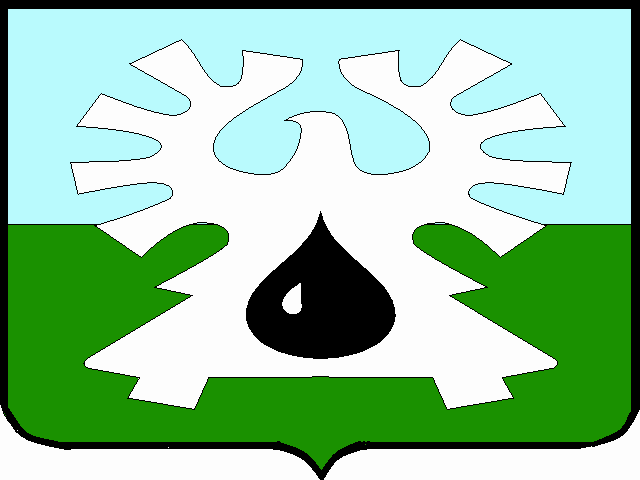 МУНИЦИПАЛЬНОЕ ОБРАЗОВАНИЕ ГОРОД УРАЙХанты-Мансийский автономный округ-ЮграАДМИНИСТРАЦИЯ ГОРОДА УРАЙПОСТАНОВЛЕНИЕот _______________	                                                                                                           №_________О внесении изменений в муниципальную программу  «Совершенствование и развитие муниципального управления в городе Урай» на 2018-2030 годыНа основании Федерального закона от 06.10.2003 №131-ФЗ «Об общих принципах организации местного самоуправления в Российской Федерации», статьи 179 Бюджетного кодекса Российской Федерации, постановления администрации города Урай от 25.06.2019 №1524 «О муниципальных программах муниципального образования городской округ город Урай»:1. Внести изменения в муниципальную программу «Совершенствование и развитие муниципального управления в городе Урай» на 2018-2030 годы, утвержденную постановлением администрации города Урай от 26.09.2017 №2757 и изложить её в новой редакции согласно приложению.2. Опубликовать постановление в газете «Знамя» и разместить на официальном сайте органов местного самоуправления города Урай  в информационно-телекоммуникационной сети «Интернет».3. Контроль за выполнением постановления возложить на заместителя главы города Урай С.П.Новосёлову. Глава  города Урай                                                                                                           Т.Р.ЗакирзяновПриложение к постановлению                                                                                                        администрации города Урай                                                                                                    от                       №«Муниципальная программа «Совершенствование и развитие муниципального управления в городе Урай» на 2018-2030 годы (далее – муниципальная программа)Паспорт муниципальной программыРаздел 1 «О стимулировании инвестиционной и инновационной деятельности, развитие конкуренции и негосударственного сектора экономики».Исходя из полномочий ответственного исполнителя, соисполнителя муниципальная программа:1.1. Содержит меры, направленные на формирование благоприятного инвестиционного климата в соответствии со Стандартом деятельности органов исполнительной власти субъекта Российской Федерации по обеспечению благоприятного инвестиционного климата в регионе, разработанным автономной некоммерческой организацией «Агентство стратегических инициатив по продвижению новых проектов», целевыми моделями упрощения процедур ведения бизнеса и повышения инвестиционной привлекательности субъектов Российской Федерации, утвержденными распоряжением Правительства Российской Федерации от 31.01.2017 №147-р, лучшими региональными и муниципальными практиками, выявленными по результатам Всероссийского конкурса лучших практик и инициатив социально-экономического развития субъектов Российской Федерации, в том числе привлечение частных инвестиций для реализации инвестиционных проектов, отвечающих целям и задачам муниципальной программы. Создание комфортных условий для бизнеса – одно из ключевых условий обеспечения устойчивого роста, стабильного развития экономики и социальной сферы.Решая задачи устойчивого социально-экономического развития города Урай и эффективного использования ресурсного потенциала территории, приоритетом является деятельность, связанная с диагностикой конкурентоспособности бизнес-среды, оценкой ее производственного и кадрового потенциалов с целью выявления уровня предпринимательской восприимчивости и активности; с выбором приоритетных направлений развития бизнес-среды, конкурентный потенциал которых наиболее высок; с созданием максимально благоприятных условий для старта и развития бизнес-идей, в целом для  повышения инвестиционной  привлекательности города.Деятельность органов местного самоуправления города Урай направлена на концентрацию усилий на принятие действенных мер по улучшению инвестиционного климата и развитию конкуренции на приоритетных и социально значимых рынках товаров и услуг в муниципальном образовании.В целях формирования благоприятной деловой среды проводится системная работа по улучшению условий ведения бизнеса, условий инвестиционного климата в городе Урай, что обусловлено внедрением успешных практик, включенных в Атлас муниципальных практик, разработанный АНО «Агентством стратегических инициатив», направленных на развитие и поддержку малого и среднего предпринимательства, а также с применением методов проектного управления   осуществляется внедрение положений регионального инвестиционного стандарта на муниципальном уровне. В соответствии с заключенным Соглашением о сотрудничестве по вопросам внедрения успешных практик на территории города Урай внедрено 15 из 23 успешных практик, включенных в Атлас муниципальных практик. Проводится мониторинг результатов внедрения успешных практик, направленных на развитие и поддержку малого и среднего предпринимательства на муниципальном уровне.На базе МАУ МФЦ, в рамках осуществления деятельности, для поддержки бизнеса организовано предоставление широкого спектра государственных и муниципальных услуг по принципу «одного окна» (МФЦ для Бизнеса). Развитию национальной предпринимательской инициативы, формированию благоприятных условий для развития малого и среднего предпринимательства в городе Урай способствуют такие мероприятия, как обучение сотрудников органов местного самоуправления по направлениям, связанным с формированием благоприятной деловой среды, а также ведение реестра муниципального имущества, формирование перечня муниципального имущества, земельных участков для предоставления субъектам предпринимательства комитетом по управлению муниципальным имуществом администрации города Урай. 1.2. Содержит меры, направленные на улучшение конкурентной среды за счет сокращения необоснованных внутренних и внешнеторговых барьеров, использования инструментов налогового и неналогового стимулирования, создания механизмов предотвращения избыточного регулирования, развития транспортной, информационной, энергетической инфраструктуры и обеспечения ее доступности для участников рынка, повышения эффективности защиты конкуренции от антиконкурентных действий органов власти и хозяйствующих субъектов посредством совершенствования антимонопольного регулирования.            В соответствии с соглашением между Правительством Ханты-Мансийского автономного округа - Югры и органами местного самоуправления по внедрению в Ханты-Мансийском автономном округе - Югре стандарта развития конкуренции от 25.12.2015, органы местного самоуправления города Урай развивают конкуренцию на основе стандарта развития конкуренции в субъектах Российской Федерации, утвержденного распоряжением Правительства Российской Федерации от 17.04.2019 №768-р, с учетом принципов его внедрения, осуществляют координацию реализации мероприятий, предусмотренных планом мероприятий (дорожной картой) по содействию развитию конкуренции в Ханты-Мансийском автономном округе - Югре, утвержденным распоряжением Губернатора Ханты-Мансийского автономного округа - Югры от 01.08.2019 №162-рг, реализуют меры по развитию конкуренции на отдельных рынках товаров, работ, услуг в соответствии с  муниципальным планом  («дорожной картой») по содействию развитию конкуренции в муниципальном образовании городской округ город Урай, утвержденным постановлением администрации города Урай от 18.02.2019 №318.1.3. Не содержит мер, направленных на создание благоприятных условий для ведения предпринимательской деятельности.1.4. Не содержит мер, направленных на создание инвестиционных проектов.При этом деятельность органов местного самоуправления направлена на обеспечение условий благоприятного инвестиционного климата.1.5. Содержит меры, направленные на повышение производительности труда.Реализация мероприятий нацелена на формирование у муниципальных служащих необходимых профессиональных знаний, умений и навыков, позволяющих эффективно выполнять должностные обязанности в органах местного самоуправления, а также формирование и использование резерва управленческих кадров для замещения должностей муниципальной службы в городе Урай.Кроме этого, реализация мероприятий муниципальной программы осуществляется с учетом технологий бережливого производства и метода проектного управления. Для реализации отдельных мероприятий муниципальной программы формируются соответствующие муниципальные задания подведомственным муниципальным учреждениям. В целях мониторинга выполнения муниципального задания ежеквартально производится анализ отчета выполнения муниципального задания подведомственного учреждения.Раздел 2 «Механизм реализации муниципальной программы».При реализации мероприятий муниципальной программы используются следующие методы управления:2.1. Механизм реализации муниципальной программы включает разработку и принятие нормативных правовых актов города Урай, необходимых для ее выполнения, своевременное уточнение перечня программных мероприятий, объема финансирования на очередной финансовый год и плановый период с уточнением затрат по программным мероприятиям, корректировку плановых значений целевых показателей на основании мониторинга фактически достигнутых целевых показателей реализации муниципальной программы, уточнения, связанные с изменениями внешней среды, с учетом результатов проводимых в городе Урай социологических исследований, а также информирование общественности о финансировании, ходе и результатах реализации муниципальной подпрограммы, посредством размещения информации на официальном сайте органов местного самоуправления города Урай.Должностные лица - ответственные исполнители муниципальной программы, соисполнители муниципальной программы несут персональную ответственность за своевременное и качественное исполнение мероприятий и достижение целевых показателей. Механизм взаимодействия ответственного исполнителя и соисполнителей муниципальной программы, распределения полномочий, осуществления контроля за ходом реализации муниципальной программы установлен Порядком принятия решения о разработке муниципальных программ муниципального образования городской округ город Урай, их формирования, утверждения, корректировки и реализации, утвержденным постановлением администрации города Урай от 25.06.2019 №1524.2.2. Для реализации муниципальной программы дополнительно Порядки не разрабатываются.2.3. Реализация мероприятий муниципальной программы осуществляется с учетом технологий бережливого производства.2.4. Реализация мероприятий муниципальной программы осуществляется с учетом принципов проектного управления. 2.5. Для реализации отдельных мероприятий муниципальной программы формируются соответствующие муниципальные задания подведомственным муниципальным учреждениям.Реализация отдельных мероприятий муниципальной программы осуществляется за счет предоставления межбюджетных трансфертов из бюджета Ханты-Мансийского автономного округа-Югры.В рамках реализации мероприятия муниципальной программы «Реализация полномочий  исполнительно-распорядительным органом (администрацией города Урай) в соответствии с Федеральным законом от 06.10.2003 №131-ФЗ «Об общих принципах организации местного самоуправления в Российской Федерации» и исполнение переданных государственных полномочий органами местного самоуправления» осуществляется предоставление поддержки отдельным категориям граждан, а также предоставление субсидий юридическим лицам (за исключением субсидий государственным (муниципальным) учреждениям), индивидуальным предпринимателям, физическим лицам - производителям товаров, работ, услуг, в том числе некоммерческим организациям, не являющимся казенными учреждениями.Перечень возможных рисков при реализации муниципальной программы и мер по их преодолению приведен в таблице 5 муниципальной программы.В рамках реализации данной муниципальной программы предусматриваются бюджетные ассигнования, предназначенные для исполнения расходных обязательств предыдущих лет, возникшие на основании муниципальных контрактов, заключенных в рамках реализации мероприятий муниципальной программы «Совершенствование и развитие муниципального управления в городе Урай» на 2015-2017 годы.Таблица 1Целевые показатели муниципальной программы* - базовый показатель 2019 года.<1>  Указ Президента Российской Федерации от 07.05.2012 №601 «Об основных направлениях совершенствования системы государственного управления».<2> Постановление Правительства Российской Федерации от 22.12.2012 №1376 «Об утверждении Правил организации деятельности многофункциональных центров предоставления государственных и муниципальных услуг».<3> Постановление Правительства Ханты-Мансийском автономном округе – Югры от 05.10.2018 №343-п «О государственной программе Ханты-Мансийского автономного округа - Югры «Поддержка занятости населения».<4> Распоряжение Правительства Ханты-Мансийского автономного округа – Югры от 06.04.2018 №151-рп «О Концепции развития территориального общественного самоуправления в Ханты-Мансийском автономном округе – Югре» до 2025 года.Таблица 1 (продолжение)Таблица 2Распределение финансовых ресурсов муниципальной программыТаблица 2 (продолжение) Таблица 3Мероприятия, реализуемые на принципах проектногоуправления, направленные в том числе на исполнениенациональных и федеральных проектов (программ)Российской Федерации Таблица 4Сводные показатели муниципальных заданий Таблица 4 (продолжение)Таблица 5Перечень возможных рисков при реализации муниципальной программы и мер по их преодолениюПриложение 1 к муниципальной программе «Совершенствование и развитие муниципального управления в городе Урай» на 2018-2030 годыМетодика расчета целевых показателей муниципальной программы Приложение 2 к муниципальной программе «Совершенствование и развитие муниципального управления в городе Урай» на 2018-2030 годыНаправления основных мероприятий муниципальной программыПриложение 3 к муниципальной программе «Совершенствование и развитие муниципального управления в городе Урай» на 2018-2030 годыПубличная декларация о результатах реализации мероприятий муниципальной программы«Совершенствование и развитие муниципального управления в городе Урай» на 2018-2030 годы					                                        ».Наименование муниципальной программы«Совершенствование и развитие муниципального управления в городе Урай» на 2018-2030 годыДата утверждения муниципальной программы (наименование и номер соответствующего нормативного правового акта)Постановление администрации города Урай от 26.09.2017 №2757 «Об утверждении муниципальной программы «Совершенствование и развитие муниципального управления в городе Урай» на 2018-2030 годы»Ответственный исполнитель муниципальной программы1. Отдел по учету и отчетности администрации  города Урай.2. Сводно-аналитический отдел администрации города Урай.Соисполнители муниципальной программы1. Органы администрации города Урай.2. Муниципальное казенное учреждение  «Управление материально-технического обеспечения города Урай» (далее - МКУ «УМТО города Урай»).3. Муниципальное казенное учреждение «Управление жилищно-коммунального хозяйства города Урай» (далее - МКУ «УЖКХ города Урай»).4. Муниципальное казенное учреждение «Управление градостроительства, землепользования и природопользования города Урай» (далее - МКУ «УГЗиП города Урай»).5.  Муниципальное казенное учреждение «Управление капитального строительства города Урай» (далее - МКУ «УКС города Урай»).6. Муниципальное казенное учреждение «Единая дежурно-диспетчерская служба города Урай» (далее - МКУ «ЕДДС города Урай»).7. Управление образования и молодежной политики администрации города Урай.8. Комитет по финансам администрации города Урай.Цели муниципальной программы1. Совершенствование муниципального управления,  повышение его эффективности.2. Совершенствование организации муниципальной службы, повышение ее эффективности.3. Привлечение жителей города Урай к осуществлению местного самоуправления в формах, основанных на принципе широкого общественного участия граждан в осуществлении собственных инициатив по вопросам местного значения.Задачи муниципальной программы1. Совершенствование решения вопросов местного самоуправления.2. Совершенствование предоставления государственных и муниципальных услуг.3. Совершенствование профессиональных возможностей и способностей работников органов местного самоуправления.4. Повышение уровня правовой грамотности и формирование у населения навыков рационального потребительского поведения.5. Создание благоприятных условий для развития органов территориального общественного самоуправления (далее – ТОС), реализации социально значимых инициатив населения.Подпрограммы муниципальной программы1. Создание условий для совершенствования системы муниципального управления.2. Предоставление государственных и муниципальных услуг.3. Развитие муниципальной службы и резерва управленческих кадров.4. Поддержка местных (муниципальных) инициатив и участия населения в осуществлении местного самоуправления на территории муниципального образования город Урай.Портфели проектов, проекты, направленные в том числе на реализацию в городе Урай национальных проектов (программ) Российской Федерации, параметры их финансового обеспечения1. Портфель проектов «Совершенствование и внедрение положений регионального инвестиционного стандарта» - без финансирования;2. Федеральный проект «Содействие занятости женщин - создание условий дошкольного образования для детей в возрасте до трех лет» - 50,0 тыс. рублейЦелевые показатели муниципальной программы1. Удовлетворенность населения деятельностью местного самоуправления городского округа (муниципального района) - с 62% до 80%.2. Расходы бюджета муниципального образования на содержание работников органов местного самоуправления в расчете на одного жителя муниципального образования - с 6 764,6 рублей до 6 481,2 рублей.3. Численность граждан, ежегодно трудоустраиваемых на временные и общественные работы - не менее 555 человек ежегодно.4. Доля муниципальных служащих, которым предоставляются гарантии по выплате пенсии за выслугу лет - не менее 100% ежегодно.5. Доля неиспользуемого недвижимого имущества в общем количестве недвижимого имущества муниципального образования город Урай - не более 0,1% ежегодно.6. Уровень удовлетворенности жителей города Урай качеством предоставления государственных и муниципальных услуг - не менее 90 % ежегодно.7. Доля граждан, использующих механизм получения государственных и муниципальных услуг в электронной форме - не менее 70 % ежегодно.8. Время ожидания в очереди при обращении заявителя в орган местного самоуправления для получения муниципальных услуг - до 15 минут.9. Среднее время ожидания в очереди для подачи (получения) документов в муниципальном автономном учреждении «Многофункциональный центр предоставления государственных и муниципальных услуг» (далее - МАУ МФЦ) - до 15 минут.10. Доля должностей муниципальной службы высшей, главной и ведущей группы, учрежденных для выполнения функции «руководитель», на которые сформирован резерв кадров, замещаемых на основе назначения из резерва кадров - не менее 50% ежегодно.11. Доля участников конкурса «Лучший работник органов местного самоуправления города Урай» от общего числа работников органов местного самоуправления города Урай - не менее 8 % ежегодно.12. Доля муниципальных служащих, повысивших профессиональный уровень в соответствии с потребностями - не менее 4,5% ежегодно.13. Численность граждан, получивших свидетельство установленного образца «О прохождении  подготовки лиц, желающих принять на воспитание в свою семью ребенка, оставшегося без попечения родителей, на территории Российской Федерации» – не менее 25 человек ежегодно.14. Ежегодное увеличение количества форм непосредственного осуществления населением местного самоуправления и участия населения в осуществлении местного самоуправления и случаев их применения в городе Урай – не менее 0,5% ежегодно.15. Количество органов территориального общественного самоуправления (далее – ТОС),  созданных на территории муниципального образования город Урай – с 0 до 15 единиц.Сроки реализации муниципальной программы2018-2030 гг.Параметры финансового обеспечения муниципальной программы1. Источник финансового обеспечения муниципальной программы: бюджет  города Урай, бюджет Ханты-Мансийского автономного округа – Югры, федеральный бюджет. 2. Для реализации муниципальной программы всего необходимо:1) на 2018 год – 449 909,6 тыс. рублей;2) на 2019 год – 432 708,8 тыс. рублей;3) на 2020 год – 456 491,1 тыс. рублей;4) на 2021 год – 452 646,2 тыс. рублей;5) на 2022 год – 454 145,9 тыс. рублей;6) на 2023 год – 438 295,9 тыс. рублей;7) на 2024 год – 438 295,9 тыс. рублей;8) на 2025 год – 438 295,9 тыс. рублей;9) на 2026 год – 438 295,9 тыс. рублей;10) на 2027 год – 438 295,9 тыс. рублей;11) на 2028 год – 438 295,9 тыс. рублей;12) на 2029 год – 438 295,9тыс. рублей;13) на 2030 год – 438 295,9тыс. рублей.№ п/пНаименование показателяЕд. изм.Базовый показатель на начало реализации муниципальной программыЗначение показателя по годамЗначение показателя по годамЗначение показателя по годам№ п/пНаименование показателяЕд. изм.Базовый показатель на начало реализации муниципальной программы2018г.2019г.2020г.1.Удовлетворенность населения деятельностью местного самоуправления городского округа (муниципального района)%60,96265682.Расходы бюджета муниципального образования на содержание работников органов местного самоуправления в расчете на одного жителя муниципального образованиярублей6 513,16 764,66 470,26 481,23.Численность граждан, ежегодно трудоустраиваемых на временные и общественные работы <3>чел.5565565925554.Доля муниципальных служащих, которым предоставляются гарантии по выплате пенсии за выслугу лет%100,0100,0100,0100,05.Доля неиспользуемого недвижимого имущества в общем количестве недвижимого имущества муниципального образования город Урай%0,10,10,10,16.Уровень удовлетворенности жителей города Урай качеством предоставления государственных и муниципальных услуг <1>%не менее 90 процентовне менее 90 процентовне менее 90 процентовне менее 90 процентов7.Доля граждан, использующих механизм получения государственных и муниципальных услуг в электронной форме <1>%не менее 70 процентовне менее 70 процентовне менее 70 процентовне менее 70 процентов8.Время ожидания в очереди при обращении заявителя в орган местного самоуправления для получения муниципальных услуг <1>минутдо 15 минутдо 15 минутдо 15 минутдо 15 минут9.Среднее время ожидания в очереди для подачи (получения) документов в МАУ МФЦ <2>минутдо 15 минутдо 15 минутдо 15 минутдо 15 минут10.Доля должностей муниципальной службы высшей, главной и ведущей группы, учрежденных для выполнения функции «руководитель», на которые сформирован резерв кадров, замещаемых на основе назначения из резерва кадров%50,050,050,050,011.Доля участников конкурса «Лучший работник органов местного самоуправления города Урай» от общего числа работников органов местного самоуправления города Урай%8,08,02,08,012.Доля муниципальных служащих, повысивших профессиональный уровень в соответствии с потребностями% от общего количества муниципальных служащих4,515,316,04,513.Численность граждан, получивших свидетельство установленного образца «О прохождении  подготовки лиц, желающих принять на воспитание в свою семью ребенка, оставшегося без попечения родителей, на территории Российской Федерации» чел.0--не менее 2714.Ежегодное увеличение количества форм непосредственного осуществления населением местного самоуправления и участия населения в осуществлении местного самоуправления и случаев их применения в городе Урай <4>%- *--Не менее  0,5%15.Количество ТОС,  созданных на территории муниципального образования город Урай <4>  Ед.0*--1№ п/пНаименование показателяЕд. изм.Значение показателя по годамЗначение показателя по годамЗначение показателя по годамЗначение показателя по годамЗначение показателя по годамЗначение показателя по годамЗначение показателя по годамЗначение показателя по годамЗначение показателя по годамЗначение показателя по годамЦелевое значение показателя на момент окончания реализации муниципальной программы№ п/пНаименование показателяЕд. изм.2021г2022г2023г2024г2025г2026г2027г2028г2029г2030гЦелевое значение показателя на момент окончания реализации муниципальной программы1.Удовлетворенность населения деятельностью местного самоуправления городского округа (муниципального района)%70717273747576777880802.Расходы бюджета муниципального образования на содержание работников органов местного самоуправления в расчете на одного жителя муниципального образованиярублей6 481,26 481,26 481,26 481,26 481,26 481,26 481,26 481,26 481,26 481,26 481,23.Численность граждан, ежегодно трудоустраиваемых на временные и общественные работы <3>чел.5555555555555555555555555555555554.Доля муниципальных служащих, которым предоставляются гарантии по выплате пенсии за выслугу лет%100,0100,0100,0100,0100,0100,0100,0100,0100,0100,0100,05.Доля неиспользуемого недвижимого имущества в общем количестве недвижимого имущества муниципального образования город Урай%0,10,10,10,10,10,10,10,10,10,10,16.Уровень удовлетворенности жителей города Урай качеством предоставления государственных и муниципальных услуг <1>%не менее 90 процентовне менее 90 процентовне менее 90 процентовне менее 90 процентовне менее 90 процентовне менее 90 процентовне менее 90 процентовне менее 90 процентовне менее 90 процентовне менее 90 процентовне менее 90 процентов7.Доля граждан, использующих механизм получения государственных и муниципальных услуг в электронной форме <1>%не менее 70 процентовне менее 70 процентовне менее 70 процентовне менее 70 процентовне менее 70 процентовне менее 70 процентовне менее 70 процентовне менее 70 процентовне менее 70 процентовне менее 70 процентовне менее 70 процентов8.Время ожидания в очереди при обращении заявителя в орган местного самоуправления для получения муниципальных услуг <1>минутдо 15 минутдо 15 минутдо 15 минутдо 15 минутдо 15 минутдо 15 минутдо 15 минутдо 15 минутдо 15 минутдо 15 минутдо 15 минут9.Среднее время ожидания в очереди для подачи (получения) документов в МАУ МФЦ <2>минутдо 15 минутдо 15 минутдо 15 минутдо 15 минутдо 15 минутдо 15 минутдо 15 минутдо 15 минутдо 15 минутдо 15 минутдо 15 минут10.Доля должностей муниципальной службы высшей, главной и ведущей группы, учрежденных для выполнения функции «руководитель», на которые сформирован резерв кадров, замещаемых на основе назначения из резерва кадров%60,060,060,070,070,070,070,070,070,070,070,011.Доля участников конкурса «Лучший работник органов местного самоуправления города Урай» от общего числа работников органов местного самоуправления города Урай%9,09,09,010,010,010,010,010,010,010,010,012.Доля муниципальных служащих, повысивших профессиональный уровень в соответствии с потребностями% от общего количества муниципальных служащих4,54,54,54,54,54,54,54,54,54,54,513.Численность граждан, получивших свидетельство установленного образца «О прохождении  подготовки лиц, желающих принять на воспитание в свою семью ребенка, оставшегося без попечения родителей, на территории Российской Федерации»чел.не менее 25не менее 25не менее 25не менее 25не менее 25не менее 25не менее 25не менее 25не менее 25не менее 25не менее 2514.Ежегодное увеличение количества форм непосредственного осуществления населением местного самоуправления и участия населения в осуществлении местного самоуправления и случаев их применения в городе Урай <4>%Не менее  0,5%Не менее  0,5%Не менее  0,5%Не менее  0,5%Не менее  0,5%Не менее  0,5%Не менее  0,5%Не менее  0,5%Не менее  0,5%Не менее  0,5%Не менее  0,5%15.Количество ТОС,  созданных на территории муниципального образования город Урай  <4>  Ед.56789101112131415Номер основного мероприятияОсновные мероприятия муниципальной программы (их взаимосвязь с целевыми показателями муниципальной программы)Ответственный исполнитель/ соисполнитель Источники 
финансированияИсточники 
финансированияФинансовые затраты на реализацию (тыс. рублей)Финансовые затраты на реализацию (тыс. рублей)Финансовые затраты на реализацию (тыс. рублей)Финансовые затраты на реализацию (тыс. рублей)Финансовые затраты на реализацию (тыс. рублей)Финансовые затраты на реализацию (тыс. рублей)Финансовые затраты на реализацию (тыс. рублей)Финансовые затраты на реализацию (тыс. рублей)Финансовые затраты на реализацию (тыс. рублей)Номер основного мероприятияОсновные мероприятия муниципальной программы (их взаимосвязь с целевыми показателями муниципальной программы)Ответственный исполнитель/ соисполнитель Источники 
финансированияИсточники 
финансированияВсегоВсегоВсегов том числе в том числе в том числе в том числе в том числе в том числе Номер основного мероприятияОсновные мероприятия муниципальной программы (их взаимосвязь с целевыми показателями муниципальной программы)Ответственный исполнитель/ соисполнитель Источники 
финансированияИсточники 
финансированияВсегоВсегоВсего2018 г.2018 г.2019 г.2019 г.2019 г.2020 г.12344555667778Подпрограмма 1. Создание условий для совершенствования системы муниципального управленияПодпрограмма 1. Создание условий для совершенствования системы муниципального управленияПодпрограмма 1. Создание условий для совершенствования системы муниципального управленияПодпрограмма 1. Создание условий для совершенствования системы муниципального управленияПодпрограмма 1. Создание условий для совершенствования системы муниципального управленияПодпрограмма 1. Создание условий для совершенствования системы муниципального управленияПодпрограмма 1. Создание условий для совершенствования системы муниципального управленияПодпрограмма 1. Создание условий для совершенствования системы муниципального управленияПодпрограмма 1. Создание условий для совершенствования системы муниципального управленияПодпрограмма 1. Создание условий для совершенствования системы муниципального управленияПодпрограмма 1. Создание условий для совершенствования системы муниципального управленияПодпрограмма 1. Создание условий для совершенствования системы муниципального управленияПодпрограмма 1. Создание условий для совершенствования системы муниципального управления1.1.Реализация полномочий  исполнительно-распорядительным органом (администрацией города Урай) в соответствии с Федеральным законом от 06.10.2003 №131-ФЗ и исполнение переданных государственных полномочий органами местного самоуправления (1, 2,13)сводно-аналитический отдел администрации города Урай, отдел по учету и отчетности администрации города Урай,  МКУ «УЖКХ города Урай»,  МКУ «УМТО города Урай»,  органы администрации города Урай: отдел опеки и попечительства администрации города Урай.Всего:Всего:Всего:3 886 959,33 886 959,3302 809,8302 809,8288 746,9288 746,9288 746,9308 171,91.1.Реализация полномочий  исполнительно-распорядительным органом (администрацией города Урай) в соответствии с Федеральным законом от 06.10.2003 №131-ФЗ и исполнение переданных государственных полномочий органами местного самоуправления (1, 2,13)сводно-аналитический отдел администрации города Урай, отдел по учету и отчетности администрации города Урай,  МКУ «УЖКХ города Урай»,  МКУ «УМТО города Урай»,  органы администрации города Урай: отдел опеки и попечительства администрации города Урай.Федеральный бюджет Федеральный бюджет Федеральный бюджет 70 697,070 697,06 013,86 013,88 511,88 511,88 511,85 594,31.1.Реализация полномочий  исполнительно-распорядительным органом (администрацией города Урай) в соответствии с Федеральным законом от 06.10.2003 №131-ФЗ и исполнение переданных государственных полномочий органами местного самоуправления (1, 2,13)сводно-аналитический отдел администрации города Урай, отдел по учету и отчетности администрации города Урай,  МКУ «УЖКХ города Урай»,  МКУ «УМТО города Урай»,  органы администрации города Урай: отдел опеки и попечительства администрации города Урай.Бюджет Ханты-Мансийского автономного округа - Югры Бюджет Ханты-Мансийского автономного округа - Югры Бюджет Ханты-Мансийского автономного округа - Югры 1 264 333,71 264 333,782 910,682 910,682 042,382 042,382 042,390 460,81.1.Реализация полномочий  исполнительно-распорядительным органом (администрацией города Урай) в соответствии с Федеральным законом от 06.10.2003 №131-ФЗ и исполнение переданных государственных полномочий органами местного самоуправления (1, 2,13)сводно-аналитический отдел администрации города Урай, отдел по учету и отчетности администрации города Урай,  МКУ «УЖКХ города Урай»,  МКУ «УМТО города Урай»,  органы администрации города Урай: отдел опеки и попечительства администрации города Урай.Местный бюджетМестный бюджетМестный бюджет2 551 928,62 551 928,6213 885,4213 885,4198 192,8198 192,8198 192,8212 116,81.1.Реализация полномочий  исполнительно-распорядительным органом (администрацией города Урай) в соответствии с Федеральным законом от 06.10.2003 №131-ФЗ и исполнение переданных государственных полномочий органами местного самоуправления (1, 2,13)сводно-аналитический отдел администрации города Урай, отдел по учету и отчетности администрации города Урай,  МКУ «УЖКХ города Урай»,  МКУ «УМТО города Урай»,  органы администрации города Урай: отдел опеки и попечительства администрации города Урай.Иные источники финансированияИные источники финансированияИные источники финансирования0,00,00,00,00,00,00,00,01.2.Обеспечение деятельности органов местного самоуправления (1)МКУ «УМТО города Урай».Всего:Всего:Всего:1 097 822,51 097 822,589 926,889 926,886 436,686 436,686 436,687 168,81.2.Обеспечение деятельности органов местного самоуправления (1)МКУ «УМТО города Урай».Федеральный бюджетФедеральный бюджетФедеральный бюджет0,00,00,00,00,00,00,00,01.2.Обеспечение деятельности органов местного самоуправления (1)МКУ «УМТО города Урай».Бюджет Ханты-Мансийского автономного округа - ЮгрыБюджет Ханты-Мансийского автономного округа - ЮгрыБюджет Ханты-Мансийского автономного округа - Югры7 189,87 189,87 189,87 189,80,00,00,00,01.2.Обеспечение деятельности органов местного самоуправления (1)МКУ «УМТО города Урай».Местный бюджетМестный бюджетМестный бюджет1 090 632,7 1 090 632,7 82 737,082 737,086 436,686 436,686 436,687 168,81.2.Обеспечение деятельности органов местного самоуправления (1)МКУ «УМТО города Урай».Иные источники финансированияИные источники финансированияИные источники финансирования0,00,00,00,00,00,00,00,01.3.Обеспечение исполнения гарантий, предоставляемых  муниципальным служащим по выплате пенсии за выслугу лет (4)сводно-аналитический отдел администрации города Урай, отдел по учету и отчетности администрации города Урай.Всего:Всего:Всего:50 915,750 915,74 149,94 149,93 860,53 860,53 860,54 044,41.3.Обеспечение исполнения гарантий, предоставляемых  муниципальным служащим по выплате пенсии за выслугу лет (4)сводно-аналитический отдел администрации города Урай, отдел по учету и отчетности администрации города Урай.Федеральный бюджетФедеральный бюджетФедеральный бюджет0,00,00,00,00,00,00,00,01.3.Обеспечение исполнения гарантий, предоставляемых  муниципальным служащим по выплате пенсии за выслугу лет (4)сводно-аналитический отдел администрации города Урай, отдел по учету и отчетности администрации города Урай.Бюджет Ханты-Мансийского автономного округа - ЮгрыБюджет Ханты-Мансийского автономного округа - ЮгрыБюджет Ханты-Мансийского автономного округа - Югры0,00,00,00,00,00,00,00,01.3.Обеспечение исполнения гарантий, предоставляемых  муниципальным служащим по выплате пенсии за выслугу лет (4)сводно-аналитический отдел администрации города Урай, отдел по учету и отчетности администрации города Урай.Местный бюджетМестный бюджетМестный бюджет50 915,750 915,74 149,94 149,93 860,53 860,53 860,54 044,41.3.Обеспечение исполнения гарантий, предоставляемых  муниципальным служащим по выплате пенсии за выслугу лет (4)сводно-аналитический отдел администрации города Урай, отдел по учету и отчетности администрации города Урай.Иные источники финансированияИные источники финансированияИные источники финансирования0,00,00,00,00,00,00,00,01.4.Содействие улучшению положения на рынке труда не занятых трудовой деятельностью и безработных граждан (3)сводно-аналитический отдел администрации города Урай, отдел по учету и отчетности администрации города Урай, Управление образования и молодежной политики администрации города Урай,  МКУ «УМТО города Урай», МКУ «ЕДДС города Урай», МКУ «УЖКХ города Урай», МКУ «УКС города Урай», МКУ «УГЗиП города Урай».Всего:Всего:Всего:74 106,274 106,25 982,45 982,46 371,46 371,46 371,412 084,21.4.Содействие улучшению положения на рынке труда не занятых трудовой деятельностью и безработных граждан (3)сводно-аналитический отдел администрации города Урай, отдел по учету и отчетности администрации города Урай, Управление образования и молодежной политики администрации города Урай,  МКУ «УМТО города Урай», МКУ «ЕДДС города Урай», МКУ «УЖКХ города Урай», МКУ «УКС города Урай», МКУ «УГЗиП города Урай».Федеральный бюджетФедеральный бюджетФедеральный бюджет0,00,00,00,00,00,00,00,01.4.Содействие улучшению положения на рынке труда не занятых трудовой деятельностью и безработных граждан (3)сводно-аналитический отдел администрации города Урай, отдел по учету и отчетности администрации города Урай, Управление образования и молодежной политики администрации города Урай,  МКУ «УМТО города Урай», МКУ «ЕДДС города Урай», МКУ «УЖКХ города Урай», МКУ «УКС города Урай», МКУ «УГЗиП города Урай».Бюджет Ханты-Мансийского автономного округа - Югры Бюджет Ханты-Мансийского автономного округа - Югры Бюджет Ханты-Мансийского автономного округа - Югры 33 403,233 403,23 483,03 483,02 680,32 680,32 680,36 669,01.4.Содействие улучшению положения на рынке труда не занятых трудовой деятельностью и безработных граждан (3)сводно-аналитический отдел администрации города Урай, отдел по учету и отчетности администрации города Урай, Управление образования и молодежной политики администрации города Урай,  МКУ «УМТО города Урай», МКУ «ЕДДС города Урай», МКУ «УЖКХ города Урай», МКУ «УКС города Урай», МКУ «УГЗиП города Урай».Местный бюджетМестный бюджетМестный бюджет40 703,040 703,02 499,42 499,43 691,13 691,13 691,15 415,21.4.Содействие улучшению положения на рынке труда не занятых трудовой деятельностью и безработных граждан (3)сводно-аналитический отдел администрации города Урай, отдел по учету и отчетности администрации города Урай, Управление образования и молодежной политики администрации города Урай,  МКУ «УМТО города Урай», МКУ «ЕДДС города Урай», МКУ «УЖКХ города Урай», МКУ «УКС города Урай», МКУ «УГЗиП города Урай».Иные источники финансированияИные источники финансированияИные источники финансирования0,00,00,00,00,00,00,00,01.5.Управление и распоряжение муниципальным имуществом (5)МКУ «УКС города Урай», МКУ «УГЗиП города Урай», органы администрации города Урай:   управление по учету и распределению муниципального жилого фонда администрации города Урай, комитет по управлению муниципальным имуществом администрации города Урай.Всего:Всего:Всего:134 070,1134 070,19 709,19 709,19 285,59 285,59 285,58 360,11.5.Управление и распоряжение муниципальным имуществом (5)МКУ «УКС города Урай», МКУ «УГЗиП города Урай», органы администрации города Урай:   управление по учету и распределению муниципального жилого фонда администрации города Урай, комитет по управлению муниципальным имуществом администрации города Урай.Федеральный бюджетФедеральный бюджетФедеральный бюджет0,00,00,00,00,00,00,00,01.5.Управление и распоряжение муниципальным имуществом (5)МКУ «УКС города Урай», МКУ «УГЗиП города Урай», органы администрации города Урай:   управление по учету и распределению муниципального жилого фонда администрации города Урай, комитет по управлению муниципальным имуществом администрации города Урай.Бюджет Ханты-Мансийского автономного округа - ЮгрыБюджет Ханты-Мансийского автономного округа - ЮгрыБюджет Ханты-Мансийского автономного округа - Югры0,00,00,00,00,00,00,00,01.5.Управление и распоряжение муниципальным имуществом (5)МКУ «УКС города Урай», МКУ «УГЗиП города Урай», органы администрации города Урай:   управление по учету и распределению муниципального жилого фонда администрации города Урай, комитет по управлению муниципальным имуществом администрации города Урай.Местный бюджетМестный бюджетМестный бюджет134 070,1134 070,19 709,19 709,19 285,59 285,59 285,58 360,11.5.Управление и распоряжение муниципальным имуществом (5)МКУ «УКС города Урай», МКУ «УГЗиП города Урай», органы администрации города Урай:   управление по учету и распределению муниципального жилого фонда администрации города Урай, комитет по управлению муниципальным имуществом администрации города Урай.Иные источники финансированияИные источники финансированияИные источники финансирования0,00,00,00,00,00,00,00,01.6.Реализация Федерального проекта «Содействие занятости женщин - создание условий дошкольного образования для детей в возрасте до трех лет» (1)Управление образования и молодежной политики администрации города УрайВсего:Всего:Всего:50,050,00,00,050,050,050,00,01.6.Реализация Федерального проекта «Содействие занятости женщин - создание условий дошкольного образования для детей в возрасте до трех лет» (1)Управление образования и молодежной политики администрации города УрайФедеральный бюджетФедеральный бюджетФедеральный бюджет0,00,00,00,00,00,00,00,01.6.Реализация Федерального проекта «Содействие занятости женщин - создание условий дошкольного образования для детей в возрасте до трех лет» (1)Управление образования и молодежной политики администрации города УрайБюджет Ханты-Мансийского автономного округа - ЮгрыБюджет Ханты-Мансийского автономного округа - ЮгрыБюджет Ханты-Мансийского автономного округа - Югры50,050,00,00,050,050,050,00,01.6.Реализация Федерального проекта «Содействие занятости женщин - создание условий дошкольного образования для детей в возрасте до трех лет» (1)Управление образования и молодежной политики администрации города УрайМестный бюджетМестный бюджетМестный бюджет0,00,00,00,00,00,00,00,01.6.Реализация Федерального проекта «Содействие занятости женщин - создание условий дошкольного образования для детей в возрасте до трех лет» (1)Управление образования и молодежной политики администрации города УрайИные источники финансированияИные источники финансированияИные источники финансирования0,00,00,00,00,00,00,00,01.7.Информирование и консультирование в сфере защиты прав потребителей (1)органы администрации города Урай: правовое управление администрации города Урай.Без финансированияБез финансированияБез финансирования--------Итого по подпрограмме 1:Итого по подпрограмме 1:Итого по подпрограмме 1:Всего:Всего:Всего:5 243 923,85 243 923,8412 578,0412 578,0394 750,9394 750,9394 750,9419 829,4Итого по подпрограмме 1:Итого по подпрограмме 1:Итого по подпрограмме 1:Федеральный бюджет Федеральный бюджет Федеральный бюджет 70 697,070 697,06 013,86 013,88 511,88 511,88 511,85 594,3Итого по подпрограмме 1:Итого по подпрограмме 1:Итого по подпрограмме 1:Бюджет Ханты-Мансийского автономного округа - Югры Бюджет Ханты-Мансийского автономного округа - Югры Бюджет Ханты-Мансийского автономного округа - Югры 1 304 976,71 304 976,793 583,493 583,484 772,684 772,684 772,697 129,8Итого по подпрограмме 1:Итого по подпрограмме 1:Итого по подпрограмме 1:Местный бюджетМестный бюджетМестный бюджет3 868 250,13 868 250,1312 980,8312 980,8301 466,5301 466,5301 466,5317 105,3Итого по подпрограмме 1:Итого по подпрограмме 1:Итого по подпрограмме 1:Иные источники финансированияИные источники финансированияИные источники финансирования0,00,00,00,00,00,00,00,0Подпрограмма 2. Предоставление государственных и муниципальных услугПодпрограмма 2. Предоставление государственных и муниципальных услугПодпрограмма 2. Предоставление государственных и муниципальных услугПодпрограмма 2. Предоставление государственных и муниципальных услугПодпрограмма 2. Предоставление государственных и муниципальных услугПодпрограмма 2. Предоставление государственных и муниципальных услугПодпрограмма 2. Предоставление государственных и муниципальных услугПодпрограмма 2. Предоставление государственных и муниципальных услугПодпрограмма 2. Предоставление государственных и муниципальных услугПодпрограмма 2. Предоставление государственных и муниципальных услугПодпрограмма 2. Предоставление государственных и муниципальных услугПодпрограмма 2. Предоставление государственных и муниципальных услугПодпрограмма 2. Предоставление государственных и муниципальных услуг2.1.Предоставление муниципальных услуг и государственных услуг при осуществлении отдельных государственных полномочий, переданных федеральными законами и законами  Ханты-Мансийского автономного округа – Югры (6, 7, 8)органы администрации города Урай, предоставляющие муниципальные услуги, МКУ «УГЗиП  города Урай»органы администрации города Урай, предоставляющие муниципальные услуги, МКУ «УГЗиП  города Урай»Без финансированияБез финансированияБез финансирования-------2.2.Организация предоставления государственных и муниципальных услуг в МАУ МФЦ (9)сводно-аналитический отдел администрации города Урай,  органы администрации города Урай: управление экономического развития администрации города Урай.сводно-аналитический отдел администрации города Урай,  органы администрации города Урай: управление экономического развития администрации города Урай.Всего:Всего:Всего:441 239,136 574,336 574,336 574,337 338,736 062,336 062,32.2.Организация предоставления государственных и муниципальных услуг в МАУ МФЦ (9)сводно-аналитический отдел администрации города Урай,  органы администрации города Урай: управление экономического развития администрации города Урай.сводно-аналитический отдел администрации города Урай,  органы администрации города Урай: управление экономического развития администрации города Урай.Федеральный бюджетФедеральный бюджетФедеральный бюджет0,00,00,00,00,00,00,02.2.Организация предоставления государственных и муниципальных услуг в МАУ МФЦ (9)сводно-аналитический отдел администрации города Урай,  органы администрации города Урай: управление экономического развития администрации города Урай.сводно-аналитический отдел администрации города Урай,  органы администрации города Урай: управление экономического развития администрации города Урай.Бюджет Ханты-Мансийского автономного округа - Югры Бюджет Ханты-Мансийского автономного округа - Югры Бюджет Ханты-Мансийского автономного округа - Югры 285 256,734 041,734 041,734 041,734 672,433 417,433 417,42.2.Организация предоставления государственных и муниципальных услуг в МАУ МФЦ (9)сводно-аналитический отдел администрации города Урай,  органы администрации города Урай: управление экономического развития администрации города Урай.сводно-аналитический отдел администрации города Урай,  органы администрации города Урай: управление экономического развития администрации города Урай.Местный бюджетМестный бюджетМестный бюджет155 982,42 532,62 532,62 532,62 666,32 644,92 644,92.2.Организация предоставления государственных и муниципальных услуг в МАУ МФЦ (9)сводно-аналитический отдел администрации города Урай,  органы администрации города Урай: управление экономического развития администрации города Урай.сводно-аналитический отдел администрации города Урай,  органы администрации города Урай: управление экономического развития администрации города Урай.Иные источники финансированияИные источники финансированияИные источники финансирования0,00,00,00,00,00,00,0Итого по подпрограмме 2:Итого по подпрограмме 2:Итого по подпрограмме 2:Итого по подпрограмме 2:Всего:Всего:Всего:441 239,136 574,336 574,336 574,337 338,736 062,336 062,3Итого по подпрограмме 2:Итого по подпрограмме 2:Итого по подпрограмме 2:Итого по подпрограмме 2:Федеральный бюджетФедеральный бюджетФедеральный бюджет0,00,00,00,00,00,00,0Итого по подпрограмме 2:Итого по подпрограмме 2:Итого по подпрограмме 2:Итого по подпрограмме 2:Бюджет Ханты-Мансийского автономного округа - Югры Бюджет Ханты-Мансийского автономного округа - Югры Бюджет Ханты-Мансийского автономного округа - Югры 285 256,734 041,734 041,734 041,734 672,433 417,433 417,4Итого по подпрограмме 2:Итого по подпрограмме 2:Итого по подпрограмме 2:Итого по подпрограмме 2:Местный бюджетМестный бюджетМестный бюджет155 982,42 532,62 532,62 532,62 666,32 644,92 644,9Итого по подпрограмме 2:Итого по подпрограмме 2:Итого по подпрограмме 2:Итого по подпрограмме 2:Иные источники финансированияИные источники финансированияИные источники финансирования0,00,00,00,00,00,00,0Подпрограмма 3. Развитие муниципальной службы и резерва управленческих кадровПодпрограмма 3. Развитие муниципальной службы и резерва управленческих кадровПодпрограмма 3. Развитие муниципальной службы и резерва управленческих кадровПодпрограмма 3. Развитие муниципальной службы и резерва управленческих кадровПодпрограмма 3. Развитие муниципальной службы и резерва управленческих кадровПодпрограмма 3. Развитие муниципальной службы и резерва управленческих кадровПодпрограмма 3. Развитие муниципальной службы и резерва управленческих кадровПодпрограмма 3. Развитие муниципальной службы и резерва управленческих кадровПодпрограмма 3. Развитие муниципальной службы и резерва управленческих кадровПодпрограмма 3. Развитие муниципальной службы и резерва управленческих кадровПодпрограмма 3. Развитие муниципальной службы и резерва управленческих кадровПодпрограмма 3. Развитие муниципальной службы и резерва управленческих кадровПодпрограмма 3. Развитие муниципальной службы и резерва управленческих кадров3.1.Формирование резерва кадров  должностей муниципальной службы высшей, главной и ведущей группы, учрежденных для выполнения функции «руководитель» (10)органы администрации города Урай: управление по развитию местного самоуправления администрации города Урай.Без финансированияБез финансированияБез финансирования--------3.2.Содействие развитию управленческой культуры и повышению престижа муниципальной службы (11)органы администрации города Урай: управление по развитию местного самоуправления администрации города Урай.Без финансированияБез финансированияБез финансирования--------3.3.Организация повышения профессионального уровня муниципальных служащих органов местного самоуправления, депутатов Думы города Урай, замещающих муниципальные должности, главы города Урай (12)отдел по учету и отчетности администрации города Урай,сводно-аналитический отдел администрации города Урай, Комитет по финансам администрации города Урай, органы администрации города Урай: управление по развитию местного самоуправления администрации города Урай.Всего:Всего:Всего:7 105,97 105,97 105,9757,3619,2619,2619,2599,43.3.Организация повышения профессионального уровня муниципальных служащих органов местного самоуправления, депутатов Думы города Урай, замещающих муниципальные должности, главы города Урай (12)отдел по учету и отчетности администрации города Урай,сводно-аналитический отдел администрации города Урай, Комитет по финансам администрации города Урай, органы администрации города Урай: управление по развитию местного самоуправления администрации города Урай.Федеральный бюджетФедеральный бюджетФедеральный бюджет0,00,00,00,00,00,00,00,03.3.Организация повышения профессионального уровня муниципальных служащих органов местного самоуправления, депутатов Думы города Урай, замещающих муниципальные должности, главы города Урай (12)отдел по учету и отчетности администрации города Урай,сводно-аналитический отдел администрации города Урай, Комитет по финансам администрации города Урай, органы администрации города Урай: управление по развитию местного самоуправления администрации города Урай.Бюджет Ханты-Мансийского автономного округа - ЮгрыБюджет Ханты-Мансийского автономного округа - ЮгрыБюджет Ханты-Мансийского автономного округа - Югры0,00,00,00,00,00,00,00,03.3.Организация повышения профессионального уровня муниципальных служащих органов местного самоуправления, депутатов Думы города Урай, замещающих муниципальные должности, главы города Урай (12)отдел по учету и отчетности администрации города Урай,сводно-аналитический отдел администрации города Урай, Комитет по финансам администрации города Урай, органы администрации города Урай: управление по развитию местного самоуправления администрации города Урай.Местный бюджетМестный бюджетМестный бюджет7 105,97 105,97 105,9757,3619,2619,2619,2599,43.3.Организация повышения профессионального уровня муниципальных служащих органов местного самоуправления, депутатов Думы города Урай, замещающих муниципальные должности, главы города Урай (12)отдел по учету и отчетности администрации города Урай,сводно-аналитический отдел администрации города Урай, Комитет по финансам администрации города Урай, органы администрации города Урай: управление по развитию местного самоуправления администрации города Урай.Иные источники финансированияИные источники финансированияИные источники финансирования0,00,00,00,00,00,00,00,0Итого по подпрограмме 3:Итого по подпрограмме 3:Итого по подпрограмме 3:Всего:Всего:Всего:7 105,97 105,97 105,9757,3619,2619,2619,2599,4Итого по подпрограмме 3:Итого по подпрограмме 3:Итого по подпрограмме 3:Федеральный бюджетФедеральный бюджетФедеральный бюджет0,00,00,00,00,00,00,00,0Итого по подпрограмме 3:Итого по подпрограмме 3:Итого по подпрограмме 3:Бюджет Ханты-Мансийского автономного округа - ЮгрыБюджет Ханты-Мансийского автономного округа - ЮгрыБюджет Ханты-Мансийского автономного округа - Югры0,00,00,00,00,00,00,00,0Итого по подпрограмме 3:Итого по подпрограмме 3:Итого по подпрограмме 3:Местный бюджетМестный бюджетМестный бюджет7 105,97 105,97 105,9757,3619,2619,2619,2599,4Итого по подпрограмме 3:Итого по подпрограмме 3:Итого по подпрограмме 3:Иные источники финансированияИные источники финансированияИные источники финансирования0,00,00,00,00,00,00,00,0Подпрограмма 4.   Поддержка местных (муниципальных) инициатив и участия населения в осуществлении местного самоуправления на территории муниципального образования город УрайПодпрограмма 4.   Поддержка местных (муниципальных) инициатив и участия населения в осуществлении местного самоуправления на территории муниципального образования город УрайПодпрограмма 4.   Поддержка местных (муниципальных) инициатив и участия населения в осуществлении местного самоуправления на территории муниципального образования город УрайПодпрограмма 4.   Поддержка местных (муниципальных) инициатив и участия населения в осуществлении местного самоуправления на территории муниципального образования город УрайПодпрограмма 4.   Поддержка местных (муниципальных) инициатив и участия населения в осуществлении местного самоуправления на территории муниципального образования город УрайПодпрограмма 4.   Поддержка местных (муниципальных) инициатив и участия населения в осуществлении местного самоуправления на территории муниципального образования город УрайПодпрограмма 4.   Поддержка местных (муниципальных) инициатив и участия населения в осуществлении местного самоуправления на территории муниципального образования город УрайПодпрограмма 4.   Поддержка местных (муниципальных) инициатив и участия населения в осуществлении местного самоуправления на территории муниципального образования город УрайПодпрограмма 4.   Поддержка местных (муниципальных) инициатив и участия населения в осуществлении местного самоуправления на территории муниципального образования город УрайПодпрограмма 4.   Поддержка местных (муниципальных) инициатив и участия населения в осуществлении местного самоуправления на территории муниципального образования город УрайПодпрограмма 4.   Поддержка местных (муниципальных) инициатив и участия населения в осуществлении местного самоуправления на территории муниципального образования город УрайПодпрограмма 4.   Поддержка местных (муниципальных) инициатив и участия населения в осуществлении местного самоуправления на территории муниципального образования город УрайПодпрограмма 4.   Поддержка местных (муниципальных) инициатив и участия населения в осуществлении местного самоуправления на территории муниципального образования город Урай4.1.Развитие форм непосредственного осуществления населением местного самоуправления и участия населения в осуществлении местного самоуправления в муниципальном образовании город Урай  (14)органы администрации города Урай: управление по развитию местного самоуправления администрации города Урай;управление по культуре и социальным вопросам администрации города Урай; управление по физической культуре, спорту и туризму администрации города Урай;  управление внутренней  политики администрации города Урай;  пресс-служба администрации города Урай.Всего:Всего:Всего:5 000,05 000,05 000,00,00,00,00,00,04.1.Развитие форм непосредственного осуществления населением местного самоуправления и участия населения в осуществлении местного самоуправления в муниципальном образовании город Урай  (14)органы администрации города Урай: управление по развитию местного самоуправления администрации города Урай;управление по культуре и социальным вопросам администрации города Урай; управление по физической культуре, спорту и туризму администрации города Урай;  управление внутренней  политики администрации города Урай;  пресс-служба администрации города Урай.Федеральный бюджетФедеральный бюджетФедеральный бюджет0,00,00,00,00,00,00,00,04.1.Развитие форм непосредственного осуществления населением местного самоуправления и участия населения в осуществлении местного самоуправления в муниципальном образовании город Урай  (14)органы администрации города Урай: управление по развитию местного самоуправления администрации города Урай;управление по культуре и социальным вопросам администрации города Урай; управление по физической культуре, спорту и туризму администрации города Урай;  управление внутренней  политики администрации города Урай;  пресс-служба администрации города Урай.Бюджет Ханты-Мансийского автономного округа - ЮгрыБюджет Ханты-Мансийского автономного округа - ЮгрыБюджет Ханты-Мансийского автономного округа - Югры0,00,00,00,00,00,00,00,04.1.Развитие форм непосредственного осуществления населением местного самоуправления и участия населения в осуществлении местного самоуправления в муниципальном образовании город Урай  (14)органы администрации города Урай: управление по развитию местного самоуправления администрации города Урай;управление по культуре и социальным вопросам администрации города Урай; управление по физической культуре, спорту и туризму администрации города Урай;  управление внутренней  политики администрации города Урай;  пресс-служба администрации города Урай.Местный бюджетМестный бюджетМестный бюджет5 000,05 000,05 000,00,00,00,00,00,04.1.Развитие форм непосредственного осуществления населением местного самоуправления и участия населения в осуществлении местного самоуправления в муниципальном образовании город Урай  (14)органы администрации города Урай: управление по развитию местного самоуправления администрации города Урай;управление по культуре и социальным вопросам администрации города Урай; управление по физической культуре, спорту и туризму администрации города Урай;  управление внутренней  политики администрации города Урай;  пресс-служба администрации города Урай.Иные источники финансированияИные источники финансированияИные источники финансирования0,00,00,00,00,00,00,00,04.2.Предоставление субсидий ТОС и некоммерческим организациям, оказывающим поддержку деятельности ТОС (14,15)органы администрации города Урай: управление по развитию местного самоуправления администрации города Урай;пресс-служба администрации города Урай.Всего:Всего:Всего:55 000,055 000,055 000,00,00,00,00,00,04.2.Предоставление субсидий ТОС и некоммерческим организациям, оказывающим поддержку деятельности ТОС (14,15)органы администрации города Урай: управление по развитию местного самоуправления администрации города Урай;пресс-служба администрации города Урай.Федеральный бюджетФедеральный бюджетФедеральный бюджет0,00,00,00,00,00,00,00,04.2.Предоставление субсидий ТОС и некоммерческим организациям, оказывающим поддержку деятельности ТОС (14,15)органы администрации города Урай: управление по развитию местного самоуправления администрации города Урай;пресс-служба администрации города Урай.Бюджет Ханты-Мансийского автономного округа - ЮгрыБюджет Ханты-Мансийского автономного округа - ЮгрыБюджет Ханты-Мансийского автономного округа - Югры0,00,00,00,00,00,00,00,04.2.Предоставление субсидий ТОС и некоммерческим организациям, оказывающим поддержку деятельности ТОС (14,15)органы администрации города Урай: управление по развитию местного самоуправления администрации города Урай;пресс-служба администрации города Урай.Местный бюджетМестный бюджетМестный бюджет55 000,055 000,055 000,00,00,00,00,00,04.2.Предоставление субсидий ТОС и некоммерческим организациям, оказывающим поддержку деятельности ТОС (14,15)органы администрации города Урай: управление по развитию местного самоуправления администрации города Урай;пресс-служба администрации города Урай.Иные источники финансированияИные источники финансированияИные источники финансирования0,00,00,00,00,00,00,00,0Итого по подпрограмме 4:Итого по подпрограмме 4:Итого по подпрограмме 4:Всего:Всего:Всего:60 000,060 000,060 000,00,00,00,00,00,0Итого по подпрограмме 4:Итого по подпрограмме 4:Итого по подпрограмме 4:Федеральный бюджетФедеральный бюджетФедеральный бюджет0,00,00,00,00,00,00,00,0Итого по подпрограмме 4:Итого по подпрограмме 4:Итого по подпрограмме 4:Бюджет Ханты-Мансийского автономного округа - ЮгрыБюджет Ханты-Мансийского автономного округа - ЮгрыБюджет Ханты-Мансийского автономного округа - Югры0,00,00,00,00,00,00,00,0Итого по подпрограмме 4:Итого по подпрограмме 4:Итого по подпрограмме 4:Местный бюджетМестный бюджетМестный бюджет60 000,060 000,060 000,00,00,00,00,00,0Итого по подпрограмме 4:Итого по подпрограмме 4:Итого по подпрограмме 4:Иные источники финансированияИные источники финансированияИные источники финансирования0,00,00,00,00,00,00,00,0Всего по муниципальной программе:Всего по муниципальной программе:Всего по муниципальной программе:Всего:Всего:Всего:5 752 268,85 752 268,85 752 268,8449 909,6432 708,8432 708,8432 708,8456 491,1Всего по муниципальной программе:Всего по муниципальной программе:Всего по муниципальной программе:Федеральный бюджет Федеральный бюджет Федеральный бюджет 70 697,070 697,070 697,06 013,88 511,88 511,88 511,85 594,3Всего по муниципальной программе:Всего по муниципальной программе:Всего по муниципальной программе:Бюджет Ханты-Мансийского автономного округа - Югры Бюджет Ханты-Мансийского автономного округа - Югры Бюджет Ханты-Мансийского автономного округа - Югры 1 590 233,41 590 233,41 590 233,4127 625,1119 445,0119 445,0119 445,0130 547,2Всего по муниципальной программе:Всего по муниципальной программе:Всего по муниципальной программе:Местный бюджетМестный бюджетМестный бюджет4 091 338,44 091 338,44 091 338,4316 270,7304 752,0304 752,0304 752,0320 349,6Всего по муниципальной программе:Всего по муниципальной программе:Всего по муниципальной программе:Иные источники финансированияИные источники финансированияИные источники финансирования0,00,00,00,00,00,00,00,0Инвестиции в объекты муниципальной собственностиИнвестиции в объекты муниципальной собственностиИнвестиции в объекты муниципальной собственностиВсего:Всего:Всего:0,00,00,00,00,00,00,00,0Инвестиции в объекты муниципальной собственностиИнвестиции в объекты муниципальной собственностиИнвестиции в объекты муниципальной собственностиФедеральный бюджет Федеральный бюджет Федеральный бюджет 0,00,00,00,00,00,00,00,0Инвестиции в объекты муниципальной собственностиИнвестиции в объекты муниципальной собственностиИнвестиции в объекты муниципальной собственностиБюджет Ханты-Мансийского автономного округа - Югры Бюджет Ханты-Мансийского автономного округа - Югры Бюджет Ханты-Мансийского автономного округа - Югры 0,00,00,00,00,00,00,00,0Инвестиции в объекты муниципальной собственностиИнвестиции в объекты муниципальной собственностиИнвестиции в объекты муниципальной собственностиМестный бюджетМестный бюджетМестный бюджет0,00,00,00,00,00,00,00,0Иные источники финансированияИные источники финансированияИные источники финансирования0,00,00,00,00,00,00,00,0Прочие расходыПрочие расходыПрочие расходыВсего:Всего:Всего:5 752 268,85 752 268,85 752 268,8449 909,6432 708,8432 708,8432 708,8456 491,1Прочие расходыПрочие расходыПрочие расходыФедеральный бюджет Федеральный бюджет Федеральный бюджет 70 697,070 697,070 697,06 013,88 511,88 511,88 511,85 594,3Прочие расходыПрочие расходыПрочие расходыБюджет Ханты-Мансийского автономного округа - Югры Бюджет Ханты-Мансийского автономного округа - Югры Бюджет Ханты-Мансийского автономного округа - Югры 1 590 233,41 590 233,41 590 233,4127 625,1119 445,0119 445,0119 445,0130 547,2Прочие расходыПрочие расходыПрочие расходыМестный бюджетМестный бюджетМестный бюджет4 091 338,44 091 338,44 091 338,4316 270,7304 752,0304 752,0304 752,0320 349,6Иные источники финансированияИные источники финансированияИные источники финансирования0,00,00,00,00,00,00,00,0В том числе:В том числе:В том числе:В том числе:В том числе:В том числе:В том числе:В том числе:В том числе:В том числе:В том числе:В том числе:В том числе:В том числе:Ответственный исполнитель - сводно-аналитический отдел администрации города Урай, отдел по учету и отчетности администрации города УрайОтветственный исполнитель - сводно-аналитический отдел администрации города Урай, отдел по учету и отчетности администрации города УрайОтветственный исполнитель - сводно-аналитический отдел администрации города Урай, отдел по учету и отчетности администрации города УрайВсего:Всего:Всего:3 050 017,23 050 017,23 050 017,2241 390,8229 652,1229 652,1229 652,1244 473,7Ответственный исполнитель - сводно-аналитический отдел администрации города Урай, отдел по учету и отчетности администрации города УрайОтветственный исполнитель - сводно-аналитический отдел администрации города Урай, отдел по учету и отчетности администрации города УрайОтветственный исполнитель - сводно-аналитический отдел администрации города Урай, отдел по учету и отчетности администрации города УрайФедеральный бюджет Федеральный бюджет Федеральный бюджет 70 697,070 697,070 697,06 013,88 511,88 511,88 511,85 594,3Ответственный исполнитель - сводно-аналитический отдел администрации города Урай, отдел по учету и отчетности администрации города УрайОтветственный исполнитель - сводно-аналитический отдел администрации города Урай, отдел по учету и отчетности администрации города УрайОтветственный исполнитель - сводно-аналитический отдел администрации города Урай, отдел по учету и отчетности администрации города УрайБюджет Ханты-Мансийского автономного округа - Югры Бюджет Ханты-Мансийского автономного округа - Югры Бюджет Ханты-Мансийского автономного округа - Югры 373 603,8373 603,8373 603,817 320,818 980,118 980,118 980,121 486,4Ответственный исполнитель - сводно-аналитический отдел администрации города Урай, отдел по учету и отчетности администрации города УрайОтветственный исполнитель - сводно-аналитический отдел администрации города Урай, отдел по учету и отчетности администрации города УрайОтветственный исполнитель - сводно-аналитический отдел администрации города Урай, отдел по учету и отчетности администрации города УрайМестный бюджетМестный бюджетМестный бюджет2 605 716,42 605 716,42 605 716,4218 056,2202 160,2202 160,2202 160,2217 393,0Иные источники финансированияИные источники финансированияИные источники финансирования0,00,00,00,00,00,00,00,0Соисполнитель 1 (Муниципальное казенное учреждение  «Управление материально-технического обеспечения города Урай»)Соисполнитель 1 (Муниципальное казенное учреждение  «Управление материально-технического обеспечения города Урай»)Соисполнитель 1 (Муниципальное казенное учреждение  «Управление материально-технического обеспечения города Урай»)Всего:Всего:Всего:1 172 147,91 172 147,91 172 147,996 066,392 178,392 178,392 178,395 023,6Соисполнитель 1 (Муниципальное казенное учреждение  «Управление материально-технического обеспечения города Урай»)Соисполнитель 1 (Муниципальное казенное учреждение  «Управление материально-технического обеспечения города Урай»)Соисполнитель 1 (Муниципальное казенное учреждение  «Управление материально-технического обеспечения города Урай»)Федеральный бюджет Федеральный бюджет Федеральный бюджет 0,00,00,00,00,00,00,00,0Соисполнитель 1 (Муниципальное казенное учреждение  «Управление материально-технического обеспечения города Урай»)Соисполнитель 1 (Муниципальное казенное учреждение  «Управление материально-технического обеспечения города Урай»)Соисполнитель 1 (Муниципальное казенное учреждение  «Управление материально-технического обеспечения города Урай»)Бюджет Ханты-Мансийского автономного округа - Югры Бюджет Ханты-Мансийского автономного округа - Югры Бюджет Ханты-Мансийского автономного округа - Югры 44 061,444 061,444 061,410 850,82 183,82 183,82 183,83 770,2Соисполнитель 1 (Муниципальное казенное учреждение  «Управление материально-технического обеспечения города Урай»)Соисполнитель 1 (Муниципальное казенное учреждение  «Управление материально-технического обеспечения города Урай»)Соисполнитель 1 (Муниципальное казенное учреждение  «Управление материально-технического обеспечения города Урай»)Местный бюджетМестный бюджетМестный бюджет1 128 086,51 128 086,51 128 086,585 215,589 994,589 994,589 994,591 253,4Иные источники финансированияИные источники финансированияИные источники финансирования0,00,00,00,00,00,00,00,0Соисполнитель 2 (Органы администрации города Урай - комитет по управлению муниципальным имуществом администрации города Урай,  управление по развитию местного самоуправления администрации города Урай, управление по учету и распределению муниципального жилого фонда администрации города Урай, управление экономического развития администрации города Урай, отдел опеки и попечительства администрации города Урай, правовое управление администрации города Урай, управление по культуре и социальным вопросам администрации города Урай, управление по физической культуре, спорту и туризму администрации города Урай,  управление внутренней  политики администрации города Урай,  пресс-служба администрации города Урай)Соисполнитель 2 (Органы администрации города Урай - комитет по управлению муниципальным имуществом администрации города Урай,  управление по развитию местного самоуправления администрации города Урай, управление по учету и распределению муниципального жилого фонда администрации города Урай, управление экономического развития администрации города Урай, отдел опеки и попечительства администрации города Урай, правовое управление администрации города Урай, управление по культуре и социальным вопросам администрации города Урай, управление по физической культуре, спорту и туризму администрации города Урай,  управление внутренней  политики администрации города Урай,  пресс-служба администрации города Урай)Соисполнитель 2 (Органы администрации города Урай - комитет по управлению муниципальным имуществом администрации города Урай,  управление по развитию местного самоуправления администрации города Урай, управление по учету и распределению муниципального жилого фонда администрации города Урай, управление экономического развития администрации города Урай, отдел опеки и попечительства администрации города Урай, правовое управление администрации города Урай, управление по культуре и социальным вопросам администрации города Урай, управление по физической культуре, спорту и туризму администрации города Урай,  управление внутренней  политики администрации города Урай,  пресс-служба администрации города Урай)Всего:Всего:Всего:1 510 050,31 510 050,31 510 050,3111 228,3109 235,0109 235,0109 235,0113 406,6Соисполнитель 2 (Органы администрации города Урай - комитет по управлению муниципальным имуществом администрации города Урай,  управление по развитию местного самоуправления администрации города Урай, управление по учету и распределению муниципального жилого фонда администрации города Урай, управление экономического развития администрации города Урай, отдел опеки и попечительства администрации города Урай, правовое управление администрации города Урай, управление по культуре и социальным вопросам администрации города Урай, управление по физической культуре, спорту и туризму администрации города Урай,  управление внутренней  политики администрации города Урай,  пресс-служба администрации города Урай)Соисполнитель 2 (Органы администрации города Урай - комитет по управлению муниципальным имуществом администрации города Урай,  управление по развитию местного самоуправления администрации города Урай, управление по учету и распределению муниципального жилого фонда администрации города Урай, управление экономического развития администрации города Урай, отдел опеки и попечительства администрации города Урай, правовое управление администрации города Урай, управление по культуре и социальным вопросам администрации города Урай, управление по физической культуре, спорту и туризму администрации города Урай,  управление внутренней  политики администрации города Урай,  пресс-служба администрации города Урай)Соисполнитель 2 (Органы администрации города Урай - комитет по управлению муниципальным имуществом администрации города Урай,  управление по развитию местного самоуправления администрации города Урай, управление по учету и распределению муниципального жилого фонда администрации города Урай, управление экономического развития администрации города Урай, отдел опеки и попечительства администрации города Урай, правовое управление администрации города Урай, управление по культуре и социальным вопросам администрации города Урай, управление по физической культуре, спорту и туризму администрации города Урай,  управление внутренней  политики администрации города Урай,  пресс-служба администрации города Урай)Федеральный бюджет Федеральный бюджет Федеральный бюджет 0,00,00,00,00,00,00,00,0Соисполнитель 2 (Органы администрации города Урай - комитет по управлению муниципальным имуществом администрации города Урай,  управление по развитию местного самоуправления администрации города Урай, управление по учету и распределению муниципального жилого фонда администрации города Урай, управление экономического развития администрации города Урай, отдел опеки и попечительства администрации города Урай, правовое управление администрации города Урай, управление по культуре и социальным вопросам администрации города Урай, управление по физической культуре, спорту и туризму администрации города Урай,  управление внутренней  политики администрации города Урай,  пресс-служба администрации города Урай)Соисполнитель 2 (Органы администрации города Урай - комитет по управлению муниципальным имуществом администрации города Урай,  управление по развитию местного самоуправления администрации города Урай, управление по учету и распределению муниципального жилого фонда администрации города Урай, управление экономического развития администрации города Урай, отдел опеки и попечительства администрации города Урай, правовое управление администрации города Урай, управление по культуре и социальным вопросам администрации города Урай, управление по физической культуре, спорту и туризму администрации города Урай,  управление внутренней  политики администрации города Урай,  пресс-служба администрации города Урай)Соисполнитель 2 (Органы администрации города Урай - комитет по управлению муниципальным имуществом администрации города Урай,  управление по развитию местного самоуправления администрации города Урай, управление по учету и распределению муниципального жилого фонда администрации города Урай, управление экономического развития администрации города Урай, отдел опеки и попечительства администрации города Урай, правовое управление администрации города Урай, управление по культуре и социальным вопросам администрации города Урай, управление по физической культуре, спорту и туризму администрации города Урай,  управление внутренней  политики администрации города Урай,  пресс-служба администрации города Урай)Бюджет Ханты-Мансийского автономного округа - Югры Бюджет Ханты-Мансийского автономного округа - Югры Бюджет Ханты-Мансийского автономного округа - Югры 1 157 656,01 157 656,01 157 656,098 626,696 924,996 924,996 924,9102 185,5Соисполнитель 2 (Органы администрации города Урай - комитет по управлению муниципальным имуществом администрации города Урай,  управление по развитию местного самоуправления администрации города Урай, управление по учету и распределению муниципального жилого фонда администрации города Урай, управление экономического развития администрации города Урай, отдел опеки и попечительства администрации города Урай, правовое управление администрации города Урай, управление по культуре и социальным вопросам администрации города Урай, управление по физической культуре, спорту и туризму администрации города Урай,  управление внутренней  политики администрации города Урай,  пресс-служба администрации города Урай)Соисполнитель 2 (Органы администрации города Урай - комитет по управлению муниципальным имуществом администрации города Урай,  управление по развитию местного самоуправления администрации города Урай, управление по учету и распределению муниципального жилого фонда администрации города Урай, управление экономического развития администрации города Урай, отдел опеки и попечительства администрации города Урай, правовое управление администрации города Урай, управление по культуре и социальным вопросам администрации города Урай, управление по физической культуре, спорту и туризму администрации города Урай,  управление внутренней  политики администрации города Урай,  пресс-служба администрации города Урай)Соисполнитель 2 (Органы администрации города Урай - комитет по управлению муниципальным имуществом администрации города Урай,  управление по развитию местного самоуправления администрации города Урай, управление по учету и распределению муниципального жилого фонда администрации города Урай, управление экономического развития администрации города Урай, отдел опеки и попечительства администрации города Урай, правовое управление администрации города Урай, управление по культуре и социальным вопросам администрации города Урай, управление по физической культуре, спорту и туризму администрации города Урай,  управление внутренней  политики администрации города Урай,  пресс-служба администрации города Урай)Местный бюджетМестный бюджетМестный бюджет352 394,3352 394,3352 394,312 601,712 310,112 310,112 310,111 221,1Иные источники финансированияИные источники финансированияИные источники финансирования0,00,00,00,00,00,00,00,0Соисполнитель 3   (Комитет по финансам администрации города Урай)Соисполнитель 3   (Комитет по финансам администрации города Урай)Соисполнитель 3   (Комитет по финансам администрации города Урай)Всего:Всего:Всего:65,565,565,565,50,00,00,00,0Соисполнитель 3   (Комитет по финансам администрации города Урай)Соисполнитель 3   (Комитет по финансам администрации города Урай)Соисполнитель 3   (Комитет по финансам администрации города Урай)Федеральный бюджет Федеральный бюджет Федеральный бюджет 0,00,00,00,00,00,00,00,0Соисполнитель 3   (Комитет по финансам администрации города Урай)Соисполнитель 3   (Комитет по финансам администрации города Урай)Соисполнитель 3   (Комитет по финансам администрации города Урай)Бюджет Ханты-Мансийского автономного округа - Югры Бюджет Ханты-Мансийского автономного округа - Югры Бюджет Ханты-Мансийского автономного округа - Югры 0,00,00,00,00,00,00,00,0Соисполнитель 3   (Комитет по финансам администрации города Урай)Соисполнитель 3   (Комитет по финансам администрации города Урай)Соисполнитель 3   (Комитет по финансам администрации города Урай)Местный бюджетМестный бюджетМестный бюджет65,565,565,565,50,00,00,00,0Иные источники финансированияИные источники финансированияИные источники финансирования0,00,00,00,00,00,00,00,0Соисполнитель 4   (Управление образования и молодежной политики администрации города Урай)Соисполнитель 4   (Управление образования и молодежной политики администрации города Урай)Соисполнитель 4   (Управление образования и молодежной политики администрации города Урай)Всего:Всего:Всего:10 904,810 904,810 904,8664,31 208,11 208,11 208,12 151,8Соисполнитель 4   (Управление образования и молодежной политики администрации города Урай)Соисполнитель 4   (Управление образования и молодежной политики администрации города Урай)Соисполнитель 4   (Управление образования и молодежной политики администрации города Урай)Федеральный бюджет Федеральный бюджет Федеральный бюджет 0,00,00,00,00,00,00,00,0Соисполнитель 4   (Управление образования и молодежной политики администрации города Урай)Соисполнитель 4   (Управление образования и молодежной политики администрации города Урай)Соисполнитель 4   (Управление образования и молодежной политики администрации города Урай)Бюджет Ханты-Мансийского автономного округа - Югры Бюджет Ханты-Мансийского автономного округа - Югры Бюджет Ханты-Мансийского автономного округа - Югры 10 904,810 904,810 904,8664,31 208,11 208,11 208,12 151,8Соисполнитель 4   (Управление образования и молодежной политики администрации города Урай)Соисполнитель 4   (Управление образования и молодежной политики администрации города Урай)Соисполнитель 4   (Управление образования и молодежной политики администрации города Урай)Местный бюджетМестный бюджетМестный бюджет0,00,00,00,00,00,00,00,0Иные источники финансированияИные источники финансированияИные источники финансирования0,00,00,00,00,00,00,00,0Соисполнитель 5 (Муниципальное казенное учреждение «Управление градостроительства, землепользования и природопользования города Урай»)Соисполнитель 5 (Муниципальное казенное учреждение «Управление градостроительства, землепользования и природопользования города Урай»)Соисполнитель 5 (Муниципальное казенное учреждение «Управление градостроительства, землепользования и природопользования города Урай»)Всего:Всего:Всего:336,5336,5336,512,628,628,628,6105,1Соисполнитель 5 (Муниципальное казенное учреждение «Управление градостроительства, землепользования и природопользования города Урай»)Соисполнитель 5 (Муниципальное казенное учреждение «Управление градостроительства, землепользования и природопользования города Урай»)Соисполнитель 5 (Муниципальное казенное учреждение «Управление градостроительства, землепользования и природопользования города Урай»)Федеральный бюджет Федеральный бюджет Федеральный бюджет 0,00,00,00,00,00,00,00,0Соисполнитель 5 (Муниципальное казенное учреждение «Управление градостроительства, землепользования и природопользования города Урай»)Соисполнитель 5 (Муниципальное казенное учреждение «Управление градостроительства, землепользования и природопользования города Урай»)Соисполнитель 5 (Муниципальное казенное учреждение «Управление градостроительства, землепользования и природопользования города Урай»)Бюджет Ханты-Мансийского автономного округа - Югры Бюджет Ханты-Мансийского автономного округа - Югры Бюджет Ханты-Мансийского автономного округа - Югры 148,1148,1148,112,615,615,615,655,7Соисполнитель 5 (Муниципальное казенное учреждение «Управление градостроительства, землепользования и природопользования города Урай»)Соисполнитель 5 (Муниципальное казенное учреждение «Управление градостроительства, землепользования и природопользования города Урай»)Соисполнитель 5 (Муниципальное казенное учреждение «Управление градостроительства, землепользования и природопользования города Урай»)Местный бюджетМестный бюджетМестный бюджет188,4188,4188,40,013,013,013,049,4Иные источники финансированияИные источники финансированияИные источники финансирования0,00,00,00,00,00,00,00,0Соисполнитель 6 (Муниципальное казенное учреждение «Управление капитального строительства города Урай»)Соисполнитель 6 (Муниципальное казенное учреждение «Управление капитального строительства города Урай»)Соисполнитель 6 (Муниципальное казенное учреждение «Управление капитального строительства города Урай»)Всего:Всего:Всего:400,3400,3400,375,629,429,429,4105,1Соисполнитель 6 (Муниципальное казенное учреждение «Управление капитального строительства города Урай»)Соисполнитель 6 (Муниципальное казенное учреждение «Управление капитального строительства города Урай»)Соисполнитель 6 (Муниципальное казенное учреждение «Управление капитального строительства города Урай»)Федеральный бюджет Федеральный бюджет Федеральный бюджет 0,00,00,00,00,00,00,00,0Соисполнитель 6 (Муниципальное казенное учреждение «Управление капитального строительства города Урай»)Соисполнитель 6 (Муниципальное казенное учреждение «Управление капитального строительства города Урай»)Соисполнитель 6 (Муниципальное казенное учреждение «Управление капитального строительства города Урай»)Бюджет Ханты-Мансийского автономного округа - Югры Бюджет Ханты-Мансийского автономного округа - Югры Бюджет Ханты-Мансийского автономного округа - Югры 148,6148,6148,612,616,116,116,155,7Соисполнитель 6 (Муниципальное казенное учреждение «Управление капитального строительства города Урай»)Соисполнитель 6 (Муниципальное казенное учреждение «Управление капитального строительства города Урай»)Соисполнитель 6 (Муниципальное казенное учреждение «Управление капитального строительства города Урай»)Местный бюджетМестный бюджетМестный бюджет251,7251,7251,763,013,313,313,349,4Иные источники финансированияИные источники финансированияИные источники финансирования0,00,00,00,00,00,00,00,0Соисполнитель 7 (Муниципальное казенное учреждение «Единая дежурно-диспетчерская служба города Урай»)Соисполнитель 7 (Муниципальное казенное учреждение «Единая дежурно-диспетчерская служба города Урай»)Соисполнитель 7 (Муниципальное казенное учреждение «Единая дежурно-диспетчерская служба города Урай»)Всего:Всего:Всего:12,612,612,612,60,00,00,00,0Соисполнитель 7 (Муниципальное казенное учреждение «Единая дежурно-диспетчерская служба города Урай»)Соисполнитель 7 (Муниципальное казенное учреждение «Единая дежурно-диспетчерская служба города Урай»)Соисполнитель 7 (Муниципальное казенное учреждение «Единая дежурно-диспетчерская служба города Урай»)Федеральный бюджет Федеральный бюджет Федеральный бюджет 0,00,00,00,00,00,00,00,0Соисполнитель 7 (Муниципальное казенное учреждение «Единая дежурно-диспетчерская служба города Урай»)Соисполнитель 7 (Муниципальное казенное учреждение «Единая дежурно-диспетчерская служба города Урай»)Соисполнитель 7 (Муниципальное казенное учреждение «Единая дежурно-диспетчерская служба города Урай»)Бюджет Ханты-Мансийского автономного округа - Югры Бюджет Ханты-Мансийского автономного округа - Югры Бюджет Ханты-Мансийского автономного округа - Югры 12,612,612,612,60,00,00,00,0Соисполнитель 7 (Муниципальное казенное учреждение «Единая дежурно-диспетчерская служба города Урай»)Соисполнитель 7 (Муниципальное казенное учреждение «Единая дежурно-диспетчерская служба города Урай»)Соисполнитель 7 (Муниципальное казенное учреждение «Единая дежурно-диспетчерская служба города Урай»)Местный бюджетМестный бюджетМестный бюджет0,00,00,00,00,00,00,00,0Иные источники финансированияИные источники финансированияИные источники финансирования0,00,00,00,00,00,00,00,0Соисполнитель 8 (Муниципальное казенное учреждение «Управление жилищно-коммунального хозяйства города Урай»)Соисполнитель 8 (Муниципальное казенное учреждение «Управление жилищно-коммунального хозяйства города Урай»)Соисполнитель 8 (Муниципальное казенное учреждение «Управление жилищно-коммунального хозяйства города Урай»)Всего:Всего:Всего:8333,78333,78333,7393,6377,3377,3377,31 225,2Соисполнитель 8 (Муниципальное казенное учреждение «Управление жилищно-коммунального хозяйства города Урай»)Соисполнитель 8 (Муниципальное казенное учреждение «Управление жилищно-коммунального хозяйства города Урай»)Соисполнитель 8 (Муниципальное казенное учреждение «Управление жилищно-коммунального хозяйства города Урай»)Федеральный бюджет Федеральный бюджет Федеральный бюджет 0,00,00,00,00,00,00,00,0Соисполнитель 8 (Муниципальное казенное учреждение «Управление жилищно-коммунального хозяйства города Урай»)Соисполнитель 8 (Муниципальное казенное учреждение «Управление жилищно-коммунального хозяйства города Урай»)Соисполнитель 8 (Муниципальное казенное учреждение «Управление жилищно-коммунального хозяйства города Урай»)Бюджет Ханты-Мансийского автономного округа - Югры Бюджет Ханты-Мансийского автономного округа - Югры Бюджет Ханты-Мансийского автономного округа - Югры 3 698,13 698,13 698,1124,8116,4116,4116,4841,9Соисполнитель 8 (Муниципальное казенное учреждение «Управление жилищно-коммунального хозяйства города Урай»)Соисполнитель 8 (Муниципальное казенное учреждение «Управление жилищно-коммунального хозяйства города Урай»)Соисполнитель 8 (Муниципальное казенное учреждение «Управление жилищно-коммунального хозяйства города Урай»)Местный бюджетМестный бюджетМестный бюджет4 635,64 635,64 635,6268,8260,9260,9260,9383,3Иные источники финансированияИные источники финансированияИные источники финансирования0,00,00,00,00,00,00,00,0№п/пОсновные мероприятия муниципальной программы (их взаимосвязь с целевыми показателями муниципальной программы)Источники финансированияв том числе по годам,тыс.руб.в том числе по годам,тыс.руб.в том числе по годам,тыс.руб.в том числе по годам,тыс.руб.в том числе по годам,тыс.руб.в том числе по годам,тыс.руб.в том числе по годам,тыс.руб.в том числе по годам,тыс.руб.в том числе по годам,тыс.руб.в том числе по годам,тыс.руб.в том числе по годам,тыс.руб.№п/пОсновные мероприятия муниципальной программы (их взаимосвязь с целевыми показателями муниципальной программы)Источники финансирования2021 г.2022 г.2023 г.2024 г.2025 г.2026 г.2027 г.2028 г.2029 г.2029 г.2030 г.910111213141516171819202021Подпрограмма 1. Создание условий для совершенствования системы муниципального управленияПодпрограмма 1. Создание условий для совершенствования системы муниципального управленияПодпрограмма 1. Создание условий для совершенствования системы муниципального управленияПодпрограмма 1. Создание условий для совершенствования системы муниципального управленияПодпрограмма 1. Создание условий для совершенствования системы муниципального управленияПодпрограмма 1. Создание условий для совершенствования системы муниципального управленияПодпрограмма 1. Создание условий для совершенствования системы муниципального управленияПодпрограмма 1. Создание условий для совершенствования системы муниципального управленияПодпрограмма 1. Создание условий для совершенствования системы муниципального управленияПодпрограмма 1. Создание условий для совершенствования системы муниципального управленияПодпрограмма 1. Создание условий для совершенствования системы муниципального управленияПодпрограмма 1. Создание условий для совершенствования системы муниципального управленияПодпрограмма 1. Создание условий для совершенствования системы муниципального управления1.1.Реализация полномочий  исполнительно-распорядительным органом (администрацией города Урай) в соответствии  с Федеральным законом от 06.10.2003 №131-ФЗ и исполнение переданных государственных полномочий органами местного самоуправления (1, 2,13)Всего:305 645,9305 936,0296 956,1296 956,1296 956,1296 956,1296 956,1296 956,1296 956,1296 956,1296 956,11.1.Реализация полномочий  исполнительно-распорядительным органом (администрацией города Урай) в соответствии  с Федеральным законом от 06.10.2003 №131-ФЗ и исполнение переданных государственных полномочий органами местного самоуправления (1, 2,13)Федеральный бюджет 5 371,15 582,04 953,04 953,04 953,04 953,04 953,04 953,04 953,04 953,04 953,01.1.Реализация полномочий  исполнительно-распорядительным органом (администрацией города Урай) в соответствии  с Федеральным законом от 06.10.2003 №131-ФЗ и исполнение переданных государственных полномочий органами местного самоуправления (1, 2,13)Бюджет Ханты-Мансийского автономного округа - Югры 90 416,890 435,2103 508,5103 508,5103 508,5103 508,5103 508,5103 508,5103 508,5103 508,5103 508,51.1.Реализация полномочий  исполнительно-распорядительным органом (администрацией города Урай) в соответствии  с Федеральным законом от 06.10.2003 №131-ФЗ и исполнение переданных государственных полномочий органами местного самоуправления (1, 2,13)Местный бюджет209 858,0209 918,8188 494,6188 494,6188 494,6188 494,6188 494,6188 494,6188 494,6188 494,6188 494,61.1.Реализация полномочий  исполнительно-распорядительным органом (администрацией города Урай) в соответствии  с Федеральным законом от 06.10.2003 №131-ФЗ и исполнение переданных государственных полномочий органами местного самоуправления (1, 2,13)Иные источники финансирования0,00,00,00,00,00,00,00,00,00,00,01.2.Обеспечение деятельности органов местного самоуправления (1)Всего:85 156,585 414,682 964,982 964,982 964,982 964,982 964,982 964,982 964,982 964,982 964,91.2.Обеспечение деятельности органов местного самоуправления (1)Федеральный бюджет0,00,00,00,00,00,00,00,00,00,00,01.2.Обеспечение деятельности органов местного самоуправления (1)Бюджет Ханты-Мансийского автономного округа - Югры0,00,00,00,00,00,00,00,00,00,00,01.2.Обеспечение деятельности органов местного самоуправления (1)Местный бюджет85 156,585 414,682 964,982 964,982 964,982 964,982 964,982 964,982 964,982 964,982 964,91.2.Обеспечение деятельности органов местного самоуправления (1)Иные источники финансирования0,00,00,00,00,00,00,00,00,00,00,01.3.Обеспечение исполнения гарантий, предоставляемых  муниципальным служащим по выплате пенсии за выслугу лет (4)Всего:4 044,54 044,43 846,53 846,53 846,53 846,53 846,53 846,53 846,53 846,53 846,51.3.Обеспечение исполнения гарантий, предоставляемых  муниципальным служащим по выплате пенсии за выслугу лет (4)Федеральный бюджет0,00,00,00,00,00,00,00,00,00,00,01.3.Обеспечение исполнения гарантий, предоставляемых  муниципальным служащим по выплате пенсии за выслугу лет (4)Бюджет Ханты-Мансийского автономного округа - Югры0,00,00,00,00,00,00,00,00,00,00,01.3.Обеспечение исполнения гарантий, предоставляемых  муниципальным служащим по выплате пенсии за выслугу лет (4)Местный бюджет4 044,54 044,43 846,53 846,53 846,53 846,53 846,53 846,53 846,53 846,53 846,51.3.Обеспечение исполнения гарантий, предоставляемых  муниципальным служащим по выплате пенсии за выслугу лет (4)Иные источники финансирования0,00,00,00,00,00,00,00,00,00,00,01.4.Содействие улучшению положения на рынке труда не занятых трудовой деятельностью и безработных граждан (3)Всего:8 063,98 077,14 190,94 190,94 190,94 190,94 190,94 190,94 190,94 190,94 190,91.4.Содействие улучшению положения на рынке труда не занятых трудовой деятельностью и безработных граждан (3)Федеральный бюджет0,00,00,00,00,00,00,00,00,00,00,01.4.Содействие улучшению положения на рынке труда не занятых трудовой деятельностью и безработных граждан (3)Бюджет Ханты-Мансийского автономного округа - Югры 3 023,63 036,91 813,81 813,81 813,81 813,81 813,81 813,81 813,81 813,81 813,81.4.Содействие улучшению положения на рынке труда не занятых трудовой деятельностью и безработных граждан (3)Местный бюджет5 040,35 040,22 377,12 377,12 377,12 377,12 377,12 377,12 377,12 377,12 377,11.4.Содействие улучшению положения на рынке труда не занятых трудовой деятельностью и безработных граждан (3)Иные источники финансирования0,00,00,00,00,00,00,00,00,00,00,01.5.Управление и распоряжение муниципальным имуществом (5)Всего:7 073,78 012,111 453,711 453,711 453,711 453,711 453,711 453,711 453,711 453,711 453,71.5.Управление и распоряжение муниципальным имуществом (5)Федеральный бюджет0,00,00,00,00,00,00,00,00,00,00,01.5.Управление и распоряжение муниципальным имуществом (5)Бюджет Ханты-Мансийского автономного округа - Югры 0,00,00,00,00,00,00,00,00,00,00,01.5.Управление и распоряжение муниципальным имуществом (5)Местный бюджет7 073,78 012,111 453,711 453,711 453,711 453,711 453,711 453,711 453,711 453,711 453,71.5.Управление и распоряжение муниципальным имуществом (5)Иные источники финансирования0,00,00,00,00,00,00,00,00,00,00,01.6.Реализация Федерального проекта «Содействие занятости женщин - создание условий дошкольного образования для детей в возрасте до трех лет» (1)Всего:0,00,00,00,00,00,00,00,00,00,00,01.6.Реализация Федерального проекта «Содействие занятости женщин - создание условий дошкольного образования для детей в возрасте до трех лет» (1)Федеральный бюджет0,00,00,00,00,00,00,00,00,00,00,01.6.Реализация Федерального проекта «Содействие занятости женщин - создание условий дошкольного образования для детей в возрасте до трех лет» (1)Бюджет Ханты-Мансийского автономного округа - Югры 0,00,00,00,00,00,00,00,00,00,00,01.6.Реализация Федерального проекта «Содействие занятости женщин - создание условий дошкольного образования для детей в возрасте до трех лет» (1)Местный бюджет0,00,00,00,00,00,00,00,00,00,00,01.6.Реализация Федерального проекта «Содействие занятости женщин - создание условий дошкольного образования для детей в возрасте до трех лет» (1)Иные источники финансирования0,00,00,00,00,00,00,00,00,00,00,01.7.Информирование и консультирование в сфере защиты прав потребителей (1)Без финансирования-----------Итого по подпрограмме 1:Итого по подпрограмме 1:Всего:409 984,5411 484,2399 412,1399 412,1399 412,1399 412,1399 412,1399 412,1399 412,1399 412,1399 412,1Итого по подпрограмме 1:Итого по подпрограмме 1:Федеральный бюджет 5 371,15 582,04 953,04 953,04 953,04 953,04 953,04 953,04 953,04 953,04 953,0Итого по подпрограмме 1:Итого по подпрограмме 1:Бюджет Ханты-Мансийского автономного округа - Югры 93 440,493 472,1105 322,3105 322,3105 322,3105 322,3105 322,3105 322,3105 322,3105 322,3105 322,3Итого по подпрограмме 1:Итого по подпрограмме 1:Местный бюджет311 173,0312 430,1289 136,8289 136,8289 136,8289 136,8289 136,8289 136,8289 136,8289 136,8289 136,8Итого по подпрограмме 1:Итого по подпрограмме 1:Иные источники финансирования0,00,00,00,00,00,00,00,00,00,00,0Подпрограмма 2. Предоставление государственных и муниципальных услугПодпрограмма 2. Предоставление государственных и муниципальных услугПодпрограмма 2. Предоставление государственных и муниципальных услугПодпрограмма 2. Предоставление государственных и муниципальных услугПодпрограмма 2. Предоставление государственных и муниципальных услугПодпрограмма 2. Предоставление государственных и муниципальных услугПодпрограмма 2. Предоставление государственных и муниципальных услугПодпрограмма 2. Предоставление государственных и муниципальных услугПодпрограмма 2. Предоставление государственных и муниципальных услугПодпрограмма 2. Предоставление государственных и муниципальных услугПодпрограмма 2. Предоставление государственных и муниципальных услугПодпрограмма 2. Предоставление государственных и муниципальных услугПодпрограмма 2. Предоставление государственных и муниципальных услуг2.1.Предоставление муниципальных услуг и государственных услуг при осуществлении отдельных государственных полномочий, переданных федеральными законами и законами  Ханты-Мансийского автономного округа - Югры (6, 7, 8)Без финансирования-----------2.2.Организация предоставления государственных и муниципальных услуг в МАУ МФЦ (9)Всего:36 062,336 062,332 392,432 392,432 392,432 392,432 392,432 392,432 392,432 392,432 392,42.2.Организация предоставления государственных и муниципальных услуг в МАУ МФЦ (9)Федеральный бюджет0,00,00,00,00,00,00,00,00,00,00,02.2.Организация предоставления государственных и муниципальных услуг в МАУ МФЦ (9)Бюджет Ханты-Мансийского автономного округа - Югры 33 417,433 417,414 536,314 536,314 536,314 536,314 536,314 536,314 536,314 536,314 536,32.2.Организация предоставления государственных и муниципальных услуг в МАУ МФЦ (9)Местный бюджет2 644,92 644,917 856,117 856,117 856,117 856,117 856,117 856,117 856,117 856,117 856,12.2.Организация предоставления государственных и муниципальных услуг в МАУ МФЦ (9)Иные источники финансирования0,00,00,00,00,00,00,00,00,00,00,0Итого по подпрограмме 2:Итого по подпрограмме 2:Всего:36 062,336 062,332 392,432 392,432 392,432 392,432 392,432 392,432 392,432 392,432 392,4Итого по подпрограмме 2:Итого по подпрограмме 2:Федеральный бюджет0,00,00,00,00,00,00,00,00,00,00,0Итого по подпрограмме 2:Итого по подпрограмме 2:Бюджет Ханты-Мансийского автономного округа - Югры 33 417,433 417,414 536,314 536,314 536,314 536,314 536,314 536,314 536,314 536,314 536,3Итого по подпрограмме 2:Итого по подпрограмме 2:Местный бюджет2 644,92 644,917 856,117 856,117 856,117 856,117 856,117 856,117 856,117 856,117 856,1Итого по подпрограмме 2:Итого по подпрограмме 2:Иные источники финансирования0,00,00,00,00,00,00,00,00,00,00,0Подпрограмма 3. Развитие муниципальной службы и резерва управленческих кадровПодпрограмма 3. Развитие муниципальной службы и резерва управленческих кадровПодпрограмма 3. Развитие муниципальной службы и резерва управленческих кадровПодпрограмма 3. Развитие муниципальной службы и резерва управленческих кадровПодпрограмма 3. Развитие муниципальной службы и резерва управленческих кадровПодпрограмма 3. Развитие муниципальной службы и резерва управленческих кадровПодпрограмма 3. Развитие муниципальной службы и резерва управленческих кадровПодпрограмма 3. Развитие муниципальной службы и резерва управленческих кадровПодпрограмма 3. Развитие муниципальной службы и резерва управленческих кадровПодпрограмма 3. Развитие муниципальной службы и резерва управленческих кадровПодпрограмма 3. Развитие муниципальной службы и резерва управленческих кадровПодпрограмма 3. Развитие муниципальной службы и резерва управленческих кадровПодпрограмма 3. Развитие муниципальной службы и резерва управленческих кадров3.1.Формирование резерва кадров  должностей муниципальной службы высшей, главной и ведущей группы, учрежденных для выполнения функции «руководитель» (10)Без финансирования-----------3.2.Содействие развитию управленческой культуры и повышению престижа муниципальной службы (11)Без финансирования-----------3.3.Организация повышения профессионального уровня муниципальных служащих органов местного самоуправления, депутатов Думы города Урай, замещающих муниципальные должности, главы города Урай (12)Всего:599,4599,4491,4491,4491,4491,4491,4491,4491,4491,4491,43.3.Организация повышения профессионального уровня муниципальных служащих органов местного самоуправления, депутатов Думы города Урай, замещающих муниципальные должности, главы города Урай (12)Федеральный бюджет0,00,00,00,00,00,00,00,00,00,00,03.3.Организация повышения профессионального уровня муниципальных служащих органов местного самоуправления, депутатов Думы города Урай, замещающих муниципальные должности, главы города Урай (12)Бюджет Ханты-Мансийского автономного округа - Югры 0,00,00,00,00,00,00,00,00,00,00,03.3.Организация повышения профессионального уровня муниципальных служащих органов местного самоуправления, депутатов Думы города Урай, замещающих муниципальные должности, главы города Урай (12)Местный бюджет599,4599,4491,4491,4491,4491,4491,4491,4491,4491,4491,43.3.Организация повышения профессионального уровня муниципальных служащих органов местного самоуправления, депутатов Думы города Урай, замещающих муниципальные должности, главы города Урай (12)Иные источники финансирования0,00,00,00,00,00,00,00,00,00,00,0Итого по подпрограмме 3:Итого по подпрограмме 3:Всего:599,4599,4491,4491,4491,4491,4491,4491,4491,4491,4491,4Итого по подпрограмме 3:Итого по подпрограмме 3:Федеральный бюджет0,00,00,00,00,00,00,00,00,00,00,0Итого по подпрограмме 3:Итого по подпрограмме 3:Бюджет Ханты-Мансийского автономного округа - Югры 0,00,00,00,00,00,00,00,00,00,00,0Итого по подпрограмме 3:Итого по подпрограмме 3:Местный бюджет599,4599,4491,4491,4491,4491,4491,4491,4491,4491,4491,4Итого по подпрограмме 3:Итого по подпрограмме 3:Иные источники финансирования0,00,00,00,00,00,00,00,00,00,00,0Подпрограмма 4.   Поддержка местных (муниципальных) инициатив и участия населения в осуществлении местного самоуправления на территории муниципального образования город УрайПодпрограмма 4.   Поддержка местных (муниципальных) инициатив и участия населения в осуществлении местного самоуправления на территории муниципального образования город УрайПодпрограмма 4.   Поддержка местных (муниципальных) инициатив и участия населения в осуществлении местного самоуправления на территории муниципального образования город УрайПодпрограмма 4.   Поддержка местных (муниципальных) инициатив и участия населения в осуществлении местного самоуправления на территории муниципального образования город УрайПодпрограмма 4.   Поддержка местных (муниципальных) инициатив и участия населения в осуществлении местного самоуправления на территории муниципального образования город УрайПодпрограмма 4.   Поддержка местных (муниципальных) инициатив и участия населения в осуществлении местного самоуправления на территории муниципального образования город УрайПодпрограмма 4.   Поддержка местных (муниципальных) инициатив и участия населения в осуществлении местного самоуправления на территории муниципального образования город УрайПодпрограмма 4.   Поддержка местных (муниципальных) инициатив и участия населения в осуществлении местного самоуправления на территории муниципального образования город УрайПодпрограмма 4.   Поддержка местных (муниципальных) инициатив и участия населения в осуществлении местного самоуправления на территории муниципального образования город УрайПодпрограмма 4.   Поддержка местных (муниципальных) инициатив и участия населения в осуществлении местного самоуправления на территории муниципального образования город УрайПодпрограмма 4.   Поддержка местных (муниципальных) инициатив и участия населения в осуществлении местного самоуправления на территории муниципального образования город УрайПодпрограмма 4.   Поддержка местных (муниципальных) инициатив и участия населения в осуществлении местного самоуправления на территории муниципального образования город УрайПодпрограмма 4.   Поддержка местных (муниципальных) инициатив и участия населения в осуществлении местного самоуправления на территории муниципального образования город Урай4.1.Развитие форм непосредственного осуществления населением местного самоуправления и участия населения в осуществлении местного самоуправления в муниципальном образовании город Урай (14)Всего: 500,0 500,0 500,0 500,0 500,0 500,0 500,0 500,0 500,0 500,0 500,04.1.Развитие форм непосредственного осуществления населением местного самоуправления и участия населения в осуществлении местного самоуправления в муниципальном образовании город Урай (14)Федеральный бюджет0,00,00,00,00,00,00,00,00,00,00,04.1.Развитие форм непосредственного осуществления населением местного самоуправления и участия населения в осуществлении местного самоуправления в муниципальном образовании город Урай (14)Бюджет Ханты-Мансийского автономного округа - Югры 0,00,00,00,00,00,00,00,00,00,00,04.1.Развитие форм непосредственного осуществления населением местного самоуправления и участия населения в осуществлении местного самоуправления в муниципальном образовании город Урай (14)Местный бюджет 500,0 500,0 500,0 500,0 500,0 500,0 500,0 500,0 500,0 500,0 500,04.1.Развитие форм непосредственного осуществления населением местного самоуправления и участия населения в осуществлении местного самоуправления в муниципальном образовании город Урай (14)Иные источники финансирования0,00,00,00,00,00,00,00,00,00,00,04.2.Предоставление субсидий ТОС и некоммерческим организациям, оказывающим поддержку деятельности ТОС (14,15)Всего:5 500,05 500,05 500,05 500,05 500,05 500,05 500,05 500,05 500,05 500,05 500,04.2.Предоставление субсидий ТОС и некоммерческим организациям, оказывающим поддержку деятельности ТОС (14,15)Федеральный бюджет0,00,00,00,00,00,00,00,00,00,00,04.2.Предоставление субсидий ТОС и некоммерческим организациям, оказывающим поддержку деятельности ТОС (14,15)Бюджет Ханты-Мансийского автономного округа - Югры 0,00,00,00,00,00,00,00,00,00,00,04.2.Предоставление субсидий ТОС и некоммерческим организациям, оказывающим поддержку деятельности ТОС (14,15)Местный бюджет5 500,05 500,05 500,05 500,05 500,05 500,05 500,05 500,05 500,05 500,05 500,04.2.Предоставление субсидий ТОС и некоммерческим организациям, оказывающим поддержку деятельности ТОС (14,15)Иные источники финансирования0,00,00,00,00,00,00,00,00,00,00,0Итого по подпрограмме 4:Итого по подпрограмме 4:Всего:6 000,06 000,06 000,06 000,06 000,06 000,06 000,06 000,06 000,06 000,06 000,0Итого по подпрограмме 4:Итого по подпрограмме 4:Федеральный бюджет0,00,00,00,00,00,00,00,00,00,00,0Итого по подпрограмме 4:Итого по подпрограмме 4:Бюджет Ханты-Мансийского автономного округа - Югры 0,00,00,00,00,00,00,00,00,00,00,0Итого по подпрограмме 4:Итого по подпрограмме 4:Местный бюджет6 000,06 000,06 000,06 000,06 000,06 000,06 000,06 000,06 000,06 000,06 000,0Итого по подпрограмме 4:Итого по подпрограмме 4:Иные источники финансирования0,00,00,00,00,00,00,00,00,00,00,0Всего по муниципальной программе:Всего по муниципальной программе:Всего:452 646,2454 145,9438 295,9438 295,9438 295,9438 295,9438 295,9438 295,9438 295,9438 295,9438 295,9Всего по муниципальной программе:Всего по муниципальной программе:Федеральный бюджет 5 371,15 582,04 953,04 953,04 953,04 953,04 953,04 953,04 953,04 953,04 953,0Всего по муниципальной программе:Всего по муниципальной программе:Бюджет Ханты-Мансийского автономного округа - Югры 126 857,8126 889,5119 858,6119 858,6119 858,6119 858,6119 858,6119 858,6119 858,6119 858,6119858,6Всего по муниципальной программе:Всего по муниципальной программе:Местный бюджет320 417,3321 674,4313 484,3313 484,3313 484,3313 484,3313 484,3313 484,3313 484,3313 484,3313 484,3Всего по муниципальной программе:Всего по муниципальной программе:Иные источники финансирования0,00,00,00,00,00,00,00,00,00,00,0Инвестиции в объекты муниципальной собственностиИнвестиции в объекты муниципальной собственностиВсего:0,00,00,00,00,00,00,00,00,00,00,0Инвестиции в объекты муниципальной собственностиИнвестиции в объекты муниципальной собственностиФедеральный бюджет 0,00,00,00,00,00,00,00,00,00,00,0Инвестиции в объекты муниципальной собственностиИнвестиции в объекты муниципальной собственностиБюджет Ханты-Мансийского автономного округа - Югры 0,00,00,00,00,00,00,00,00,00,00,0Инвестиции в объекты муниципальной собственностиИнвестиции в объекты муниципальной собственностиМестный бюджет0,00,00,00,00,00,00,00,00,00,00,0Инвестиции в объекты муниципальной собственностиИнвестиции в объекты муниципальной собственностиИные источники финансирования0,00,00,00,00,00,00,00,00,00,00,0Прочие расходыПрочие расходыВсего:452 646,2454 145,9438 295,9438 295,9438 295,9438 295,9438 295,9438 295,9438 295,9438 295,9438 295,9Прочие расходыПрочие расходыФедеральный бюджет 5 371,15 582,04 953,04 953,04 953,04 953,04 953,04 953,04 953,04 953,04 953,0Прочие расходыПрочие расходыБюджет Ханты-Мансийского автономного округа - Югры 126 857,8126 889,5119 858,6119 858,6119 858,6119 858,6119 858,6119 858,6119 858,6119 858,6119858,6Прочие расходыПрочие расходыМестный бюджет320 417,3321 674,4313 484,3313 484,3313 484,3313 484,3313 484,3313 484,3313 484,3313 484,3313 484,3Прочие расходыПрочие расходыИные источники финансирования0,00,00,00,00,00,00,00,00,00,00,0В том числе:В том числе:В том числе:В том числе:В том числе:В том числе:В том числе:В том числе:В том числе:В том числе:В том числе:В том числе:В том числе:В том числе:Ответственный исполнитель - сводно-аналитический отдел администрации города Урай, отдел по учету и отчетности администрации города УрайОтветственный исполнитель - сводно-аналитический отдел администрации города Урай, отдел по учету и отчетности администрации города УрайВсего:239 906,9240 184,9231 801,1231 801,1231 801,1231 801,1231 801,1231 801,1231 801,1231 801,1231 801,1Ответственный исполнитель - сводно-аналитический отдел администрации города Урай, отдел по учету и отчетности администрации города УрайОтветственный исполнитель - сводно-аналитический отдел администрации города Урай, отдел по учету и отчетности администрации города УрайФедеральный бюджет 5 371,15 582,04 953,04 953,04 953,04 953,04 953,04 953,04 953,04 953,04 953,0Ответственный исполнитель - сводно-аналитический отдел администрации города Урай, отдел по учету и отчетности администрации города УрайОтветственный исполнитель - сводно-аналитический отдел администрации города Урай, отдел по учету и отчетности администрации города УрайБюджет Ханты-Мансийского автономного округа - Югры 19 877,119 883,434 507,034 507,034 507,034 507,034 507,034 507,034 507,034 507,034 507,0Ответственный исполнитель - сводно-аналитический отдел администрации города Урай, отдел по учету и отчетности администрации города УрайОтветственный исполнитель - сводно-аналитический отдел администрации города Урай, отдел по учету и отчетности администрации города УрайМестный бюджет214 658,7214 719,5192 341,1192 341,1192 341,1192 341,1192 341,1192 341,1192 341,1192 341,1192 341,1Ответственный исполнитель - сводно-аналитический отдел администрации города Урай, отдел по учету и отчетности администрации города УрайОтветственный исполнитель - сводно-аналитический отдел администрации города Урай, отдел по учету и отчетности администрации города УрайИные источники финансирования0,00,00,00,00,00,00,00,00,00,00,0Соисполнитель 1 (Муниципальное казенное учреждение  «Управление материально-технического обеспечения города Урай»)Соисполнитель 1 (Муниципальное казенное учреждение  «Управление материально-технического обеспечения города Урай»)Всего:92 438,692 721,987 964,987 964,987 964,987 964,987 964,987 964,987 964,987 964,987 964,9Соисполнитель 1 (Муниципальное казенное учреждение  «Управление материально-технического обеспечения города Урай»)Соисполнитель 1 (Муниципальное казенное учреждение  «Управление материально-технического обеспечения города Урай»)Федеральный бюджет 0,00,00,00,00,00,00,00,00,00,00,0Соисполнитель 1 (Муниципальное казенное учреждение  «Управление материально-технического обеспечения города Урай»)Соисполнитель 1 (Муниципальное казенное учреждение  «Управление материально-технического обеспечения города Урай»)Бюджет Ханты-Мансийского автономного округа - Югры 3 124,03 149,42 622,92 622,92 622,92 622,92 622,92 622,92 622,92 622,92 622,9Соисполнитель 1 (Муниципальное казенное учреждение  «Управление материально-технического обеспечения города Урай»)Соисполнитель 1 (Муниципальное казенное учреждение  «Управление материально-технического обеспечения города Урай»)Местный бюджет89 314,689 572,585 342,085 342,085 342,085 342,085 342,085 342,085 342,085 342,085 342,0Соисполнитель 1 (Муниципальное казенное учреждение  «Управление материально-технического обеспечения города Урай»)Соисполнитель 1 (Муниципальное казенное учреждение  «Управление материально-технического обеспечения города Урай»)Иные источники финансирования0,00,00,00,00,00,00,00,00,00,00,0Соисполнитель 2 (Органы администрации города Урай - комитет по управлению муниципальным имуществом администрации города Урай,  управление по развитию местного самоуправления администрации города Урай, управление по учету и распределению муниципального жилого фонда администрации города Урай, управление экономического развития администрации города Урай, отдел опеки и попечительства администрации города Урай,  правовое управление администрации города Урай, управление по культуре и социальным вопросам администрации города Урай, управление по физической культуре, спорту и туризму администрации города Урай,  управление внутренней  политики администрации города Урай,  пресс-служба администрации города Урай)Соисполнитель 2 (Органы администрации города Урай - комитет по управлению муниципальным имуществом администрации города Урай,  управление по развитию местного самоуправления администрации города Урай, управление по учету и распределению муниципального жилого фонда администрации города Урай, управление экономического развития администрации города Урай, отдел опеки и попечительства администрации города Урай,  правовое управление администрации города Урай, управление по культуре и социальным вопросам администрации города Урай, управление по физической культуре, спорту и туризму администрации города Урай,  управление внутренней  политики администрации города Урай,  пресс-служба администрации города Урай)Всего:118 120,2119 058,6117 375,2117 375,2117 375,2117 375,2117 375,2117 375,2117 375,2117 375,2117 375,2Соисполнитель 2 (Органы администрации города Урай - комитет по управлению муниципальным имуществом администрации города Урай,  управление по развитию местного самоуправления администрации города Урай, управление по учету и распределению муниципального жилого фонда администрации города Урай, управление экономического развития администрации города Урай, отдел опеки и попечительства администрации города Урай,  правовое управление администрации города Урай, управление по культуре и социальным вопросам администрации города Урай, управление по физической культуре, спорту и туризму администрации города Урай,  управление внутренней  политики администрации города Урай,  пресс-служба администрации города Урай)Соисполнитель 2 (Органы администрации города Урай - комитет по управлению муниципальным имуществом администрации города Урай,  управление по развитию местного самоуправления администрации города Урай, управление по учету и распределению муниципального жилого фонда администрации города Урай, управление экономического развития администрации города Урай, отдел опеки и попечительства администрации города Урай,  правовое управление администрации города Урай, управление по культуре и социальным вопросам администрации города Урай, управление по физической культуре, спорту и туризму администрации города Урай,  управление внутренней  политики администрации города Урай,  пресс-служба администрации города Урай)Федеральный бюджет 0,00,00,00,00,00,00,00,00,00,00,0Соисполнитель 2 (Органы администрации города Урай - комитет по управлению муниципальным имуществом администрации города Урай,  управление по развитию местного самоуправления администрации города Урай, управление по учету и распределению муниципального жилого фонда администрации города Урай, управление экономического развития администрации города Урай, отдел опеки и попечительства администрации города Урай,  правовое управление администрации города Урай, управление по культуре и социальным вопросам администрации города Урай, управление по физической культуре, спорту и туризму администрации города Урай,  управление внутренней  политики администрации города Урай,  пресс-служба администрации города Урай)Соисполнитель 2 (Органы администрации города Урай - комитет по управлению муниципальным имуществом администрации города Урай,  управление по развитию местного самоуправления администрации города Урай, управление по учету и распределению муниципального жилого фонда администрации города Урай, управление экономического развития администрации города Урай, отдел опеки и попечительства администрации города Урай,  правовое управление администрации города Урай, управление по культуре и социальным вопросам администрации города Урай, управление по физической культуре, спорту и туризму администрации города Урай,  управление внутренней  политики администрации города Урай,  пресс-служба администрации города Урай)Бюджет Ханты-Мансийского автономного округа - Югры 102 185,5102 185,581 943,581 943,581 943,581 943,581 943,581 943,581 943,581 943,581 943,5Соисполнитель 2 (Органы администрации города Урай - комитет по управлению муниципальным имуществом администрации города Урай,  управление по развитию местного самоуправления администрации города Урай, управление по учету и распределению муниципального жилого фонда администрации города Урай, управление экономического развития администрации города Урай, отдел опеки и попечительства администрации города Урай,  правовое управление администрации города Урай, управление по культуре и социальным вопросам администрации города Урай, управление по физической культуре, спорту и туризму администрации города Урай,  управление внутренней  политики администрации города Урай,  пресс-служба администрации города Урай)Соисполнитель 2 (Органы администрации города Урай - комитет по управлению муниципальным имуществом администрации города Урай,  управление по развитию местного самоуправления администрации города Урай, управление по учету и распределению муниципального жилого фонда администрации города Урай, управление экономического развития администрации города Урай, отдел опеки и попечительства администрации города Урай,  правовое управление администрации города Урай, управление по культуре и социальным вопросам администрации города Урай, управление по физической культуре, спорту и туризму администрации города Урай,  управление внутренней  политики администрации города Урай,  пресс-служба администрации города Урай)Местный бюджет15 934,716 873,135 431,735 431,735 431,735 431,735 431,735 431,735 431,735 431,735 431,7Соисполнитель 2 (Органы администрации города Урай - комитет по управлению муниципальным имуществом администрации города Урай,  управление по развитию местного самоуправления администрации города Урай, управление по учету и распределению муниципального жилого фонда администрации города Урай, управление экономического развития администрации города Урай, отдел опеки и попечительства администрации города Урай,  правовое управление администрации города Урай, управление по культуре и социальным вопросам администрации города Урай, управление по физической культуре, спорту и туризму администрации города Урай,  управление внутренней  политики администрации города Урай,  пресс-служба администрации города Урай)Соисполнитель 2 (Органы администрации города Урай - комитет по управлению муниципальным имуществом администрации города Урай,  управление по развитию местного самоуправления администрации города Урай, управление по учету и распределению муниципального жилого фонда администрации города Урай, управление экономического развития администрации города Урай, отдел опеки и попечительства администрации города Урай,  правовое управление администрации города Урай, управление по культуре и социальным вопросам администрации города Урай, управление по физической культуре, спорту и туризму администрации города Урай,  управление внутренней  политики администрации города Урай,  пресс-служба администрации города Урай)Иные источники финансирования0,00,00,00,00,00,00,00,00,00,00,0Соисполнитель 3 (Комитет по финансам администрации города Урай)Соисполнитель 3 (Комитет по финансам администрации города Урай)Всего:0,00,00,00,00,00,00,00,00,00,00,0Соисполнитель 3 (Комитет по финансам администрации города Урай)Соисполнитель 3 (Комитет по финансам администрации города Урай)Федеральный бюджет 0,00,00,00,00,00,00,00,00,00,00,0Соисполнитель 3 (Комитет по финансам администрации города Урай)Соисполнитель 3 (Комитет по финансам администрации города Урай)Бюджет Ханты-Мансийского автономного округа - Югры 0,00,00,00,00,00,00,00,00,00,00,0Соисполнитель 3 (Комитет по финансам администрации города Урай)Соисполнитель 3 (Комитет по финансам администрации города Урай)Местный бюджет0,00,00,00,00,00,00,00,00,00,00,0Соисполнитель 3 (Комитет по финансам администрации города Урай)Соисполнитель 3 (Комитет по финансам администрации города Урай)Иные источники финансирования0,00,00,00,00,00,00,00,00,00,00,0Соисполнитель 4 (Управление образования и молодежной политики администрации города Урай)Соисполнитель 4 (Управление образования и молодежной политики администрации города Урай)Всего:765,1765,1668,8668,8668,8668,8668,8668,8668,8668,8668,8Соисполнитель 4 (Управление образования и молодежной политики администрации города Урай)Соисполнитель 4 (Управление образования и молодежной политики администрации города Урай)Федеральный бюджет 0,00,00,00,00,00,00,00,00,00,00,0Соисполнитель 4 (Управление образования и молодежной политики администрации города Урай)Соисполнитель 4 (Управление образования и молодежной политики администрации города Урай)Бюджет Ханты-Мансийского автономного округа - Югры 765,1765,1668,8668,8668,8668,8668,8668,8668,8668,8668,8Соисполнитель 4 (Управление образования и молодежной политики администрации города Урай)Соисполнитель 4 (Управление образования и молодежной политики администрации города Урай)Местный бюджет0,00,00,00,00,00,00,00,00,00,00,0Соисполнитель 4 (Управление образования и молодежной политики администрации города Урай)Соисполнитель 4 (Управление образования и молодежной политики администрации города Урай)Иные источники финансирования0,00,00,00,00,00,00,00,00,00,00,0Соисполнитель 5 (Муниципальное казенное учреждение «Управление градостроительства, землепользования и природопользования города Урай»)Соисполнитель 5 (Муниципальное казенное учреждение «Управление градостроительства, землепользования и природопользования города Урай»)Всего:95,195,10,00,00,00,00,00,00,00,00,0Соисполнитель 5 (Муниципальное казенное учреждение «Управление градостроительства, землепользования и природопользования города Урай»)Соисполнитель 5 (Муниципальное казенное учреждение «Управление градостроительства, землепользования и природопользования города Урай»)Федеральный бюджет 0,00,00,00,00,00,00,00,00,00,00,0Соисполнитель 5 (Муниципальное казенное учреждение «Управление градостроительства, землепользования и природопользования города Урай»)Соисполнитель 5 (Муниципальное казенное учреждение «Управление градостроительства, землепользования и природопользования города Урай»)Бюджет Ханты-Мансийского автономного округа - Югры 32,132,10,00,00,00,00,00,00,00,00,0Соисполнитель 5 (Муниципальное казенное учреждение «Управление градостроительства, землепользования и природопользования города Урай»)Соисполнитель 5 (Муниципальное казенное учреждение «Управление градостроительства, землепользования и природопользования города Урай»)Местный бюджет63,063,00,00,00,00,00,00,00,00,00,0Соисполнитель 5 (Муниципальное казенное учреждение «Управление градостроительства, землепользования и природопользования города Урай»)Соисполнитель 5 (Муниципальное казенное учреждение «Управление градостроительства, землепользования и природопользования города Урай»)Иные источники финансирования0,00,00,00,00,00,00,00,00,00,00,0Соисполнитель 6 (Муниципальное казенное учреждение «Управление капитального строительства города Урай»)Соисполнитель 6 (Муниципальное казенное учреждение «Управление капитального строительства города Урай»)Всего:95,195,10,00,00,00,00,00,00,00,00,0Соисполнитель 6 (Муниципальное казенное учреждение «Управление капитального строительства города Урай»)Соисполнитель 6 (Муниципальное казенное учреждение «Управление капитального строительства города Урай»)Федеральный бюджет 0,00,00,00,00,00,00,00,00,00,00,0Соисполнитель 6 (Муниципальное казенное учреждение «Управление капитального строительства города Урай»)Соисполнитель 6 (Муниципальное казенное учреждение «Управление капитального строительства города Урай»)Бюджет Ханты-Мансийского автономного округа - Югры 32,132,10,00,00,00,00,00,00,00,00,0Соисполнитель 6 (Муниципальное казенное учреждение «Управление капитального строительства города Урай»)Соисполнитель 6 (Муниципальное казенное учреждение «Управление капитального строительства города Урай»)Местный бюджет63,063,00,00,00,00,00,00,00,00,00,0Соисполнитель 6 (Муниципальное казенное учреждение «Управление капитального строительства города Урай»)Соисполнитель 6 (Муниципальное казенное учреждение «Управление капитального строительства города Урай»)Иные источники финансирования0,00,00,00,00,00,00,00,00,00,00,0Соисполнитель 7 (Муниципальное казенное учреждение «Единая дежурно-диспетчерская служба города Урай»)Соисполнитель 7 (Муниципальное казенное учреждение «Единая дежурно-диспетчерская служба города Урай»)Всего:0,00,00,00,00,00,00,00,00,00,00,0Соисполнитель 7 (Муниципальное казенное учреждение «Единая дежурно-диспетчерская служба города Урай»)Соисполнитель 7 (Муниципальное казенное учреждение «Единая дежурно-диспетчерская служба города Урай»)Федеральный бюджет 0,00,00,00,00,00,00,00,00,00,00,0Соисполнитель 7 (Муниципальное казенное учреждение «Единая дежурно-диспетчерская служба города Урай»)Соисполнитель 7 (Муниципальное казенное учреждение «Единая дежурно-диспетчерская служба города Урай»)Бюджет Ханты-Мансийского автономного округа - Югры 0,00,00,00,00,00,00,00,00,00,00,0Соисполнитель 7 (Муниципальное казенное учреждение «Единая дежурно-диспетчерская служба города Урай»)Соисполнитель 7 (Муниципальное казенное учреждение «Единая дежурно-диспетчерская служба города Урай»)Местный бюджет0,00,00,00,00,00,00,00,00,00,00,0Соисполнитель 7 (Муниципальное казенное учреждение «Единая дежурно-диспетчерская служба города Урай»)Соисполнитель 7 (Муниципальное казенное учреждение «Единая дежурно-диспетчерская служба города Урай»)Иные источники финансирования0,00,00,00,00,00,00,00,00,00,00,0Соисполнитель 8 (Муниципальное казенное учреждение «Управление жилищно-коммунального хозяйства города Урай»)Соисполнитель 8 (Муниципальное казенное учреждение «Управление жилищно-коммунального хозяйства города Урай»)Всего:1 225,21 225,2485,9485,9485,9485,9485,9485,9485,9485,9485,9Соисполнитель 8 (Муниципальное казенное учреждение «Управление жилищно-коммунального хозяйства города Урай»)Соисполнитель 8 (Муниципальное казенное учреждение «Управление жилищно-коммунального хозяйства города Урай»)Федеральный бюджет 0,00,00,00,00,00,00,00,00,00,00,0Соисполнитель 8 (Муниципальное казенное учреждение «Управление жилищно-коммунального хозяйства города Урай»)Соисполнитель 8 (Муниципальное казенное учреждение «Управление жилищно-коммунального хозяйства города Урай»)Бюджет Ханты-Мансийского автономного округа - Югры 841,9841,9116,4116,4116,4116,4116,4116,4116,4116,4116,4Соисполнитель 8 (Муниципальное казенное учреждение «Управление жилищно-коммунального хозяйства города Урай»)Соисполнитель 8 (Муниципальное казенное учреждение «Управление жилищно-коммунального хозяйства города Урай»)Местный бюджет383,3383,3369,5369,5369,5369,5369,5369,5369,5369,5369,5Соисполнитель 8 (Муниципальное казенное учреждение «Управление жилищно-коммунального хозяйства города Урай»)Соисполнитель 8 (Муниципальное казенное учреждение «Управление жилищно-коммунального хозяйства города Урай»)Иные источники финансирования0,00,00,00,00,00,00,00,00,00,00,0№ п/пНаименование портфеля проектов, проектаНаименование портфеля проектов, проектаНаименование проекта или мероприятияНомер основного мероприятияЦелиСрок реализацииИсточники финансированияПараметры финансового обеспечения, тыс. рублейПараметры финансового обеспечения, тыс. рублейПараметры финансового обеспечения, тыс. рублейПараметры финансового обеспечения, тыс. рублейПараметры финансового обеспечения, тыс. рублейПараметры финансового обеспечения, тыс. рублейПараметры финансового обеспечения, тыс. рублейПараметры финансового обеспечения, тыс. рублей№ п/пНаименование портфеля проектов, проектаНаименование портфеля проектов, проектаНаименование проекта или мероприятияНомер основного мероприятияЦелиСрок реализацииИсточники финансированиявсего2018 г.2019 г.2020 г.2021 г.2022 г.2023 г.2024 г.1223456789101112131415Раздел 1. Портфели проектов, основанные на национальных и федеральных проектах Российской ФедерацииРаздел 1. Портфели проектов, основанные на национальных и федеральных проектах Российской ФедерацииРаздел 1. Портфели проектов, основанные на национальных и федеральных проектах Российской ФедерацииРаздел 1. Портфели проектов, основанные на национальных и федеральных проектах Российской ФедерацииРаздел 1. Портфели проектов, основанные на национальных и федеральных проектах Российской ФедерацииРаздел 1. Портфели проектов, основанные на национальных и федеральных проектах Российской ФедерацииРаздел 1. Портфели проектов, основанные на национальных и федеральных проектах Российской ФедерацииРаздел 1. Портфели проектов, основанные на национальных и федеральных проектах Российской ФедерацииРаздел 1. Портфели проектов, основанные на национальных и федеральных проектах Российской ФедерацииРаздел 1. Портфели проектов, основанные на национальных и федеральных проектах Российской ФедерацииРаздел 1. Портфели проектов, основанные на национальных и федеральных проектах Российской ФедерацииРаздел 1. Портфели проектов, основанные на национальных и федеральных проектах Российской ФедерацииРаздел 1. Портфели проектов, основанные на национальных и федеральных проектах Российской ФедерацииРаздел 1. Портфели проектов, основанные на национальных и федеральных проектах Российской ФедерацииРаздел 1. Портфели проектов, основанные на национальных и федеральных проектах Российской ФедерацииРаздел 1. Портфели проектов, основанные на национальных и федеральных проектах Российской Федерации1.1.Портфель проектов «Демография»Реализация Федерального проекта «Содействие занятости женщин - создание условий дошкольного образования для детей в возрасте до трех лет» (1)1.6.Обеспечить возможность женщинам, воспитывающих детей дошкольного возраста, совмещать трудовую деятельность с семейными обязанностями, в том числе за счет повышения доступности дошкольного образования для детей в возрасте до трех лет2019-2024 ггвсего50,00,050,00,00,00,00,00,01.1.Портфель проектов «Демография»Реализация Федерального проекта «Содействие занятости женщин - создание условий дошкольного образования для детей в возрасте до трех лет» (1)1.6.Обеспечить возможность женщинам, воспитывающих детей дошкольного возраста, совмещать трудовую деятельность с семейными обязанностями, в том числе за счет повышения доступности дошкольного образования для детей в возрасте до трех лет2019-2024 ггфедеральный бюджет0,00,00,00,00,00,00,00,01.1.Портфель проектов «Демография»Реализация Федерального проекта «Содействие занятости женщин - создание условий дошкольного образования для детей в возрасте до трех лет» (1)1.6.Обеспечить возможность женщинам, воспитывающих детей дошкольного возраста, совмещать трудовую деятельность с семейными обязанностями, в том числе за счет повышения доступности дошкольного образования для детей в возрасте до трех лет2019-2024 ггбюджет Ханты-Мансийского автономного округа - Югры 50,00,050,00,00,00,00,00,01.1.Портфель проектов «Демография»Реализация Федерального проекта «Содействие занятости женщин - создание условий дошкольного образования для детей в возрасте до трех лет» (1)1.6.Обеспечить возможность женщинам, воспитывающих детей дошкольного возраста, совмещать трудовую деятельность с семейными обязанностями, в том числе за счет повышения доступности дошкольного образования для детей в возрасте до трех лет2019-2024 ггместный бюджет0,00,00,00,00,00,00,00,01.1.Портфель проектов «Демография»Реализация Федерального проекта «Содействие занятости женщин - создание условий дошкольного образования для детей в возрасте до трех лет» (1)1.6.Обеспечить возможность женщинам, воспитывающих детей дошкольного возраста, совмещать трудовую деятельность с семейными обязанностями, в том числе за счет повышения доступности дошкольного образования для детей в возрасте до трех лет2019-2024 ггиные источники финансирования 0,00,00,00,00,00,00,00,01.1.Портфель проектов «Демография»Итого по портфелю проектовИтого по портфелю проектовИтого по портфелю проектовИтого по портфелю проектоввсего50,00,050,00,00,00,00,00,01.1.Портфель проектов «Демография»Итого по портфелю проектовИтого по портфелю проектовИтого по портфелю проектовИтого по портфелю проектовфедеральный бюджет0,00,00,00,00,00,00,00,01.1.Портфель проектов «Демография»Итого по портфелю проектовИтого по портфелю проектовИтого по портфелю проектовИтого по портфелю проектовбюджет Ханты-Мансийского автономного округа - Югры50,00,050,00,00,00,00,00,01.1.Портфель проектов «Демография»Итого по портфелю проектовИтого по портфелю проектовИтого по портфелю проектовИтого по портфелю проектовместный бюджет0,00,00,00,00,00,00,00,01.1.Портфель проектов «Демография»Итого по портфелю проектовИтого по портфелю проектовИтого по портфелю проектовИтого по портфелю проектовиные источники финансирования 0,00,00,00,00,00,00,00,0Раздел 2. Портфели проектов Ханты-Мансийского автономного округа – ЮгрыРаздел 2. Портфели проектов Ханты-Мансийского автономного округа – ЮгрыРаздел 2. Портфели проектов Ханты-Мансийского автономного округа – ЮгрыРаздел 2. Портфели проектов Ханты-Мансийского автономного округа – ЮгрыРаздел 2. Портфели проектов Ханты-Мансийского автономного округа – ЮгрыРаздел 2. Портфели проектов Ханты-Мансийского автономного округа – ЮгрыРаздел 2. Портфели проектов Ханты-Мансийского автономного округа – ЮгрыРаздел 2. Портфели проектов Ханты-Мансийского автономного округа – ЮгрыРаздел 2. Портфели проектов Ханты-Мансийского автономного округа – ЮгрыРаздел 2. Портфели проектов Ханты-Мансийского автономного округа – ЮгрыРаздел 2. Портфели проектов Ханты-Мансийского автономного округа – ЮгрыРаздел 2. Портфели проектов Ханты-Мансийского автономного округа – ЮгрыРаздел 2. Портфели проектов Ханты-Мансийского автономного округа – ЮгрыРаздел 2. Портфели проектов Ханты-Мансийского автономного округа – ЮгрыРаздел 2. Портфели проектов Ханты-Мансийского автономного округа – ЮгрыРаздел 2. Портфели проектов Ханты-Мансийского автономного округа – Югры-------всего0,00,00,00,00,00,00,00,0-------федеральный бюджет0,00,00,00,00,00,00,00,0-------бюджет Ханты-Мансийского автономного округа - Югры0,00,00,00,00,00,00,00,0-------местный бюджет0,00,00,00,00,00,00,00,0-------иные источники финансирования 0,00,00,00,00,00,00,00,0Раздел 3. Муниципальные проекты города УрайРаздел 3. Муниципальные проекты города УрайРаздел 3. Муниципальные проекты города УрайРаздел 3. Муниципальные проекты города УрайРаздел 3. Муниципальные проекты города УрайРаздел 3. Муниципальные проекты города УрайРаздел 3. Муниципальные проекты города УрайРаздел 3. Муниципальные проекты города УрайРаздел 3. Муниципальные проекты города УрайРаздел 3. Муниципальные проекты города УрайРаздел 3. Муниципальные проекты города УрайРаздел 3. Муниципальные проекты города УрайРаздел 3. Муниципальные проекты города УрайРаздел 3. Муниципальные проекты города УрайРаздел 3. Муниципальные проекты города УрайРаздел 3. Муниципальные проекты города Урай-------всего0,00,00,00,00,00,00,00,0-------федеральный бюджет0,00,00,00,00,00,00,00,0-------бюджет Ханты-Мансийского автономного округа - Югры0,00,00,00,00,00,00,00,0-------местный бюджет0,00,00,00,00,00,00,00,0-------иные источники финансирования 0,00,00,00,00,00,00,00,0№ п/п Наименование муниципальных услуг (работ) Наименование показателя объема (единицы измерения) муниципальных услуг (работ) Значения показателя по годам Значения показателя по годам Значения показателя по годам № п/п Наименование муниципальных услуг (работ) Наименование показателя объема (единицы измерения) муниципальных услуг (работ) 2018 г. 2019 г. 2020 г.1 2 3 4 5 6 1. Организация предоставления государственных и муниципальных услуг в многофункциональных центрах предоставления государственных и муниципальных услугуслуг47 46948 36646 712№ п/пНаименование муниципальных услуг (работ)Значение показателя по годамЗначение показателя по годамЗначение показателя по годамЗначение показателя по годамЗначение показателя по годамЗначение показателя по годамЗначение показателя по годамЗначение показателя по годамЗначение показателя по годамЗначение показателя по годамЗначение показателя на момент окончания реализации муниципальной программы№ п/пНаименование муниципальных услуг (работ)2021г2022г2023г2024г2025г2026г2027г2028г2029г2030гЗначение показателя на момент окончания реализации муниципальной программы789101112131415161718191.Организация предоставления государственных и муниципальных услуг в многофункциональных центрах предоставления государственных и муниципальных услуг45 72245 72240 68040 68040 68040 68040 68040 68040 68040 68040 680№ п/пОписание рискаМеры по преодолению рисков1231Макроэкономические риски (существенное изменение экономической конъюнктуры, связанное с колебаниями на мировых товарных и финансовых рынках плановый период, рост инфляции)Учет изменения экономической конъюнктуры при формировании бюджета на очередной финансовый год и  плановый период, ежегодной индексацией на уровень инфляции объемов финансирования.2Нормативные правовые риски (изменение бюджетного и налогового законодательства, а также нормативных правовых актов, влияющих на реализацию мероприятий муниципальной программы)Минимизация рисков возможна путем своевременной подготовки и тщательной проработки проектов нормативных правовых актов города Урай, внесения изменений в принятые нормативные правовые акты города Урай, способствующих решению задач муниципальной программы.3Финансовые риски(связаны с финансированием муниципальной программы в неполном объеме как за счет бюджетных, так и внебюджетных источников)Качественное планирование и реализация муниципальной программы, обеспечение мониторинга ее реализации, контроля за ходом выполнения мероприятий муниципальной программы, в том числе за целевым использованием средств бюджета города Урай.№п/пНаименование показателяЕд. изм.Методика расчета или ссылка на форму федерального статистического наблюдения1Удовлетворенность населения деятельностью местного самоуправления городского округа (муниципального района)%Показатель характеризует эффективность деятельности органов местного самоуправления.  Фактическое значение показателя определяется на основании данных социологического опроса, проводимого Департаментом общественных и внешних связей Ханты-Мансийского автономного округа - Югры. 2Расходы бюджета муниципального образования на содержание работников органов местного самоуправления в расчете на одного жителя муниципального образованиярублейПоказатель характеризует объем средств бюджета муниципального образования, направленный на содержание работников органов местного самоуправления в сфере организации местного самоуправления.Показатель рассчитывается по формуле:Ромс = Рб/Чнас , гдеРомс - расходы бюджета муниципального образования на содержание работников органов местного самоуправления в расчете на одного жителя муниципального образования.Рб - расходы бюджета муниципального образования на содержание работников муниципального образования органов местного самоуправления;Данные расходы включают средства на оплату труда и начисления на выплаты по оплате труда.Чнас - среднегодовая численность населения муниципального образования.Источник информации:Справочная таблица к отчету об исполнении консолидированного бюджета Российской Федерации.Статистический доклад Социально-экономическое положение городских округов и муниципальных районов Ханты-Мансийского автономного округа - Югры.3Численность граждан, ежегодно трудоустраиваемых на временные и общественные работычеловекЗначение показателя определяется по числу граждан, ежегодно трудоустраиваемых на временные рабочие места, создаваемые для проведения временных и общественных работ.Источником информации являются данные казенного учреждения Ханты-Мансийского автономного округа - Югры «Урайский центр занятости населения».4Доля муниципальных служащих, которым предоставляются гарантии по выплате пенсии за выслугу лет%Определяется как отношение количества муниципальных служащих, получающих гарантии по выплате пенсии за выслугу лет, к общему количеству муниципальных служащих, являющихся пенсионерами и имеющих право на получение пенсии за выслугу лет.Источником информации являются данные отдела по учету и отчетности администрации города Урай и управления по развитию местного самоуправления администрации города Урай.5Доля неиспользуемого недвижимого имущества в общем количестве недвижимого имущества муниципального образования город Урай%Показатель рассчитывается как отношение фактического количества неиспользуемого недвижимого имущества (за исключением земельных участков и имущества, принятого в собственность города Урай с целью дальнейшей передачи бюджетам других уровней), к общему количеству недвижимого имущества (за исключением земельных участков и имущества, принятого в собственность города Урай с целью дальнейшей передачи бюджетам других уровней).Источником информации является Реестр муниципального имущества, ведется в соответствии с  приказом Министерства экономического развития Российской Федерации  от 30.08.2011 №424 «Об утверждении Порядка ведения органами местного самоуправления реестров муниципального имущества»6Уровень удовлетворенности жителей города Урай качеством предоставления государственных и муниципальных услуг %Значение показателя определено согласно Указу Президента Российской Федерации от 07.05.2012 №601 «Об основных направлениях совершенствования системы государственного управления». Показатель определяется на основе ежегодного социологического опроса, проводимого управлением внутренней политики администрации города Урай.7Доля граждан, использующих механизм получения государственных и муниципальных услуг в электронной форме%Значение показателя определено согласно Указу Президента Российской Федерации от 07.05.2012 №601 «Об основных направлениях совершенствования системы государственного управления». Показатель рассчитывается по формуле:,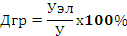 где:Дгр – доля граждан, использующих механизм получения услуг в электронной форме;Уэл – количество  услуг, оказанных в электронной форме;У – количество оказанных услуг. Источником информации являются данные  федерального статистического наблюдения по форме №1-ГМУ «Сведения о предоставлении государственных (муниципальных) услуг», утвержденной приказом Росстата от 17.12.2018 №744 «Об утверждении форм федерального статистического наблюдения для организации Министерством экономического развития Российской Федерации федерального статистического наблюдения о предоставлении государственных (муниципальных) услуг» и мониторинга услуг, оказываемых органами местного самоуправления.8Время ожидания в очереди при обращении заявителя в орган местного самоуправления для получения муниципальных услугминутЗначение показателя определено согласно Указу Президента Российской Федерации от 07.05.2012 №601 «Об основных направлениях совершенствования системы государственного управления».  Показатель рассчитывается  по формуле:,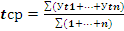 где:tср – среднее время ожидания в очереди при обращении заявителя в орган местного самоуправления для получения услуг (на основании мониторинга, проводимого управлением экономического развития администрации города Урай); - среднее время ожидания в очереди при обращении заявителя по каждой услуге.  Источником информации являются данные  мониторинга, проводимого управлением экономического развития администрации города Урай;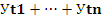 1+…+n  - общее количество оказанных услуг.9Среднее время ожидания в очереди для подачи (получения) документов в МАУ МФЦминутЗначение показателя определяется согласно муниципальному заданию на отчетный год, утвержденному приказом заместителя главы города Урай. Фактическое значение показателя за отчетный период определяется на основании отчета, формируемого из электронной системы управления очередью МАУ МФЦ (согласно постановлению Правительства Российской Федерации от 22.12.2012 №1376 «Об утверждении Правил организации деятельности многофункциональных центров предоставления государственных и муниципальных услуг»).10Доля должностей муниципальной службы высшей, главной и ведущей группы, учрежденных для выполнения функции «руководитель», на которые сформирован резерв кадров, замещаемых на основе назначения из резерва кадров%Показатель характеризует уровень целевого назначения лиц, включенных в кадровый резерв органов местного самоуправления города Урай, на должности, по которым сформирован кадровый резерв. Показатель рассчитывается по формуле: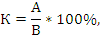 где:К – доля должностей муниципальной службы высшей, главной и ведущей группы, учрежденных для выполнения функции «руководитель», на которые сформирован резерв кадров, замещаемых на основе назначения из резерва кадров, ежегодно;А – количество должностей муниципальной службы высшей, главной и ведущей группы, учрежденных для выполнения функции «руководитель», на которые сформирован резерв кадров и которые замещены на основе назначения из резерва кадров в соответствии с распоряжениями соответствующих органов местного самоуправления города Урай;В – общее количество должностей муниципальной службы высшей, главной и ведущей группы, учрежденных для выполнения функции «руководитель»,  на которые сформирован кадровый резерв и которые замещены  в соответствующем периоде. Источником информации являются данные управления по развитию местного самоуправления администрации города Урай.11Доля участников конкурса «Лучший работник органов местного самоуправления города Урай» от общего числа работников органов местного самоуправления города Урай%Показатель характеризует уровень активности и инициативности  работников органов местного самоуправления города Урай. Показатель рассчитывается по формуле: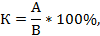 где:К - доля участников конкурса «Лучший работник органов местного самоуправления города Урай» от общего числа работников органов местного самоуправления города Урай; А - количество участников конкурса «Лучший работник органов местного самоуправления города Урай», являющихся работниками органов местного самоуправления города Урай; В - количество работников органов местного самоуправления города Урай  согласно штатным расписаниям органов местного самоуправления города Урай.Источником информации являются данные управления по развитию местного самоуправления администрации города Урай.12Доля муниципальных служащих, повысивших профессиональный уровень в соответствии с потребностями% от общего количества муниципальных служащихПоказатель характеризует деятельность, направленную на  повышение квалификации муниципальных служащих. Показатель рассчитывается по формуле:где:К - доля муниципальных служащих, повысивших профессиональный уровень, от общего числа работников органов местного самоуправления города Урай; А - количество муниципальных служащих, повысивших профессиональный уровень; Количество  муниципальных служащих, повысивших свой профессиональный уровень,  определяется на основании заключенных договоров на получение дополнительного профессионального образования.В - количество муниципальных служащих согласно штатным расписаниям органов местного самоуправления города Урай.Источником информации являются данные управления по развитию местного самоуправления администрации города Урай.13Численность граждан, получивших свидетельство установленного образца «О прохождении  подготовки лиц, желающих принять на воспитание в свою семью ребенка, оставшегося без попечения родителей, на территории Российской Федерации»чел.Значение показателя определяется по числу граждан, ежегодно проходящих обучение по подготовке лиц, желающих принять на воспитание в свою семью ребенка, оставшегося без попечения родителей и получивших соответствующее свидетельство о такой подготовке.Источником информации являются данные организаций, которым органами местного самоуправления  муниципальных образований Ханты-Мансийского автономного округа - Югры переданы полномочия по подготовке граждан, и которые оказывают услуги по подготовке лиц в соответствии  с выданным отделом опеки и попечительства администрации города Урай получателям услуг сертификатами.14Ежегодное увеличение количества форм непосредственного осуществления населением местного самоуправления и участия населения в осуществлении местного самоуправления и случаев их применения в городе Урай%Ежегодное увеличение количества форм непосредственного осуществления населением местного самоуправления и участия населения в осуществлении местного самоуправления и случаев их применения в городе Урай рассчитывается по формуле:Ув – ежегодное увеличение количества форм непосредственного осуществления населением местного самоуправления и участия населения в осуществлении местного самоуправления и случаев их применения в городе Урай; Котч – количество форм непосредственного осуществления населением местного самоуправления и участия населения в осуществлении местного самоуправления и случаев их применения в городе Урай за отчетный год;Кбаз - базовый показатель количества форм непосредственного осуществления населением местного самоуправления и участия населения в осуществлении местного самоуправления и случаев их применения в городе Урай. Базовый показатель – 25 ед. (для каждого последующего года - отчетный показатель предыдущего года).Источник информации: мониторинг управления по развитию местного самоуправления администрации города Урай за отчетный год.15Количество ТОС,  созданных на территории муниципального образования город Урай ед.Количество ТОС, созданных на территории муниципального образования город Урай, определяется по фактическому количеству ТОС, действующих на территории города Урай, по состоянию на 31 декабря отчетного года.Источник информации: мониторинг управления по развитию местного самоуправления администрации города Урай за отчетный год.№ п/пМероприятияМероприятияМероприятияМероприятияМероприятия№ п/пНаименованиеНаправление расходовНаправление расходовНаправление расходовРеквизиты нормативного правового акта, наименование портфеля проектов (проекта)), наименование порядка, номер приложения (при наличии)123334Цель. Совершенствование муниципального управления, повышение его эффективностиЦель. Совершенствование муниципального управления, повышение его эффективностиЦель. Совершенствование муниципального управления, повышение его эффективностиЦель. Совершенствование муниципального управления, повышение его эффективностиЦель. Совершенствование муниципального управления, повышение его эффективностиЦель. Совершенствование муниципального управления, повышение его эффективностиЗадача. Совершенствование решения вопросов местного самоуправленияЗадача. Совершенствование решения вопросов местного самоуправленияЗадача. Совершенствование решения вопросов местного самоуправленияЗадача. Совершенствование решения вопросов местного самоуправленияЗадача. Совершенствование решения вопросов местного самоуправленияЗадача. Совершенствование решения вопросов местного самоуправленияПодпрограмма 1. Создание условий для совершенствования системы муниципального управленияПодпрограмма 1. Создание условий для совершенствования системы муниципального управленияПодпрограмма 1. Создание условий для совершенствования системы муниципального управленияПодпрограмма 1. Создание условий для совершенствования системы муниципального управленияПодпрограмма 1. Создание условий для совершенствования системы муниципального управленияПодпрограмма 1. Создание условий для совершенствования системы муниципального управления1.1.Реализация полномочий  исполнительно-распорядительным органом (администрацией города Урай) в соответствии со 131-ФЗ и исполнение переданных государственных полномочий органами местного самоуправления1. Обеспечение деятельности администрации города Урай.2. Внедрение проектной деятельности в органах местного самоуправления.3. Информирование о деятельности органов местного самоуправления города Урай по средством массмедиа, социальных медиа в сети Интернет, проведения публичных встреч с населением города.4. Обеспечение деятельности Отдела ЗАГС администрации города Урай.5. Ведение архивного дела (хранение, комплектование, учет и использование архивных документов).6. Обеспечение деятельности администрации города Урай в сфере трудовых отношений и государственного управления охраной труда.7. Обеспечение деятельности Отдела опеки и попечительства администрации города Урай.8. Предоставление дополнительных мер социальной поддержки детям-сиротам и детям, оставшимся без попечения родителей, лицам из числа детей-сирот и детей, оставшихся без попечения родителей, усыновителям, приемным родителям.9. Организация деятельности по обращению с твердыми коммунальными отходами.10. Осуществление выплат Почётным гражданам города Урай.1. Обеспечение деятельности администрации города Урай.2. Внедрение проектной деятельности в органах местного самоуправления.3. Информирование о деятельности органов местного самоуправления города Урай по средством массмедиа, социальных медиа в сети Интернет, проведения публичных встреч с населением города.4. Обеспечение деятельности Отдела ЗАГС администрации города Урай.5. Ведение архивного дела (хранение, комплектование, учет и использование архивных документов).6. Обеспечение деятельности администрации города Урай в сфере трудовых отношений и государственного управления охраной труда.7. Обеспечение деятельности Отдела опеки и попечительства администрации города Урай.8. Предоставление дополнительных мер социальной поддержки детям-сиротам и детям, оставшимся без попечения родителей, лицам из числа детей-сирот и детей, оставшихся без попечения родителей, усыновителям, приемным родителям.9. Организация деятельности по обращению с твердыми коммунальными отходами.10. Осуществление выплат Почётным гражданам города Урай.1. Обеспечение деятельности администрации города Урай.2. Внедрение проектной деятельности в органах местного самоуправления.3. Информирование о деятельности органов местного самоуправления города Урай по средством массмедиа, социальных медиа в сети Интернет, проведения публичных встреч с населением города.4. Обеспечение деятельности Отдела ЗАГС администрации города Урай.5. Ведение архивного дела (хранение, комплектование, учет и использование архивных документов).6. Обеспечение деятельности администрации города Урай в сфере трудовых отношений и государственного управления охраной труда.7. Обеспечение деятельности Отдела опеки и попечительства администрации города Урай.8. Предоставление дополнительных мер социальной поддержки детям-сиротам и детям, оставшимся без попечения родителей, лицам из числа детей-сирот и детей, оставшихся без попечения родителей, усыновителям, приемным родителям.9. Организация деятельности по обращению с твердыми коммунальными отходами.10. Осуществление выплат Почётным гражданам города Урай.Федеральный закон от 21.12.1996 №159-ФЗ «О дополнительных гарантиях по социальной поддержке детей-сирот и детей, оставшихся без попечения родителей».Федеральный закон от 06.10.2003 №131-ФЗ 
«Об общих принципах организации местного самоуправления в Российской Федерации».Федеральный закон от 02.03.2007 №25-ФЗ «О муниципальной службе в Российской Федерации».Федеральный закон от 24.04.2008 №48-ФЗ «Об опеке и попечительстве».Указ Президента Российской Федерации от 07.05.2012 №601 «Об основных направлениях совершенствования системы государственного управления».Указ Президента Российской Федерации от 07.05.2018 №204 «О национальных целях и стратегических задачах развития Российской Федерации на период до 2024 года».Закон Ханты-Мансийского автономного округа - Югры от 20.07.2007 №114-оз «О наделении органов местного самоуправления муниципальных образований Ханты-Мансийского автономного округа - Югры отдельными государственными полномочиями по осуществлению деятельности по опеке и попечительству».Закон Ханты-Мансийского автономного округа - Югры от 30.09.2008 №91-оз «О наделении органов местного самоуправления муниципальных образований Ханты-Мансийского автономного округа - Югры отдельными государственными полномочиями в сфере государственной регистрации актов гражданского состояния».Закон Ханты-Мансийского автономного округа - Югры от 09.06.2009 №86-оз «О дополнительных гарантиях и дополнительных мерах социальной поддержки детей-сирот и детей, оставшихся без попечения родителей, лиц из числа детей-сирот и детей, оставшихся без попечения родителей, усыновителей, приемных родителей в Ханты-Мансийском автономном округе - Югре».Закон Ханты-Мансийского автономного округа - Югры от 18.10.2010 №149-оз «О наделении органов местного самоуправления муниципальных образований Ханты-Мансийского автономного округа - Югры отдельными государственными полномочиями по хранению, комплектованию, учету и использованию архивных документов, относящихся к государственной собственности Ханты-Мансийского автономного округа - Югры».Закон Ханты-Мансийского автономного округа - Югры от 27.05.2011 №57-оз «О наделении органов местного самоуправления муниципальных образований Ханты-Мансийского автономного округа - Югры отдельными государственными полномочиями в сфере трудовых отношений и государственного управления охраной труда».Закон Ханты-Мансийского автономного округа - Югры от 17.11.2016 №79-оз «О наделении органов местного самоуправления муниципальных образований Ханты-Мансийского автономного округа - Югры отдельными государственными полномочиями в сфере обращения с твердыми коммунальными отходами».Постановление Правительства Ханты-Мансийского автономного округа - Югры от 26.05.2017 №202-п «О списках кандидатов в присяжные заседатели в Ханты-Мансийском автономном округе -Югре».Протокол заседания Проектного комитета
Ханты-Мансийского автономного округа - Югры от 15.02.2017 №14 (об организации работы по портфелям проектов, основанным на целевых моделях, определенных перечнем поручений Президента Российской Федерации).Решение Думы города Урай от 24.05.2012 №53 «О Положении о наградах и званиях города Урай»1.2Обеспечение деятельности органов местного самоуправленияМатериально-техническое и финансовое обеспечение деятельности МКУ «УМТО города Урай».Материально-техническое и финансовое обеспечение деятельности МКУ «УМТО города Урай».Материально-техническое и финансовое обеспечение деятельности МКУ «УМТО города Урай».Федеральный закон от 06.10.2003 №131-ФЗ 
«Об общих принципах организации местного самоуправления в Российской Федерации».Решение Думы города Урай от 20.12.2010 №123 «О порядке материально-технического и организационного обеспечения деятельности органов местного самоуправления».Постановление администрации города Урай от 23.10.2012 №3315 «О создании муниципального казенного учреждения «Управление материально-технического обеспечения города Урай». 1.3Обеспечение исполнения гарантий, предоставляемых  муниципальным служащим по выплате пенсии за выслугу летВыплата пенсии за выслугу лет муниципальным служащим Выплата пенсии за выслугу лет муниципальным служащим Выплата пенсии за выслугу лет муниципальным служащим Федеральный закон от 02.03.2007 №25-ФЗ «О муниципальной службе в Российской Федерации».Закон Ханты-Мансийского автономного округа - Югры от 20.07.2007 №113-оз «Об отдельных вопросах муниципальной службы в Ханты-Мансийском автономном округе - Югре».Решение Думы города Урай от 18.12.2008 №112 «Об установлении порядка назначения, перерасчета и выплаты пенсии за выслугу лет лицам, замещавшим должности муниципальной службы в городе Урай».Решение Думы города Урай от 23.04.2009 №29 «Об установлении порядка назначения, перерасчета и выплаты пенсии за выслугу лет лицам, замещавшим муниципальные должности в городе Урай».1.4Содействие улучшению положения на рынке труда не занятых трудовой деятельностью и безработных граждан1. Организация временного трудоустройства не занятых трудовой деятельностью и безработных граждан; безработных граждан, испытывающих трудности в поиске работы;  безработных граждан в возрасте от 18 до 20 лет из числа выпускников образовательных учреждений начального и среднего профессионального образования, ищущих работу впервые.2. Организация временного трудоустройства несовершеннолетних граждан в возрасте от 14 до 18 лет в свободное от учебы время. 1. Организация временного трудоустройства не занятых трудовой деятельностью и безработных граждан; безработных граждан, испытывающих трудности в поиске работы;  безработных граждан в возрасте от 18 до 20 лет из числа выпускников образовательных учреждений начального и среднего профессионального образования, ищущих работу впервые.2. Организация временного трудоустройства несовершеннолетних граждан в возрасте от 14 до 18 лет в свободное от учебы время. 1. Организация временного трудоустройства не занятых трудовой деятельностью и безработных граждан; безработных граждан, испытывающих трудности в поиске работы;  безработных граждан в возрасте от 18 до 20 лет из числа выпускников образовательных учреждений начального и среднего профессионального образования, ищущих работу впервые.2. Организация временного трудоустройства несовершеннолетних граждан в возрасте от 14 до 18 лет в свободное от учебы время. Закон Российской Федерации от 19.04.1991 №1032-1 «О занятости населения в Российской Федерации».Указ Президента Российской Федерации от 07.05.2018 №204 «О национальных целях и стратегических задачах развития Российской Федерации на период до 2024 года». Постановление Правительства Ханты-Мансийского автономного округа - Югры от 05.10.2018 №343-п «О государственной программе Ханты-Мансийского автономного округа - Югры «Поддержка занятости населения».1.5Управление и распоряжение муниципальным имуществом1.Организация обеспечения формирования состава и структуры муниципального имущества  (содержание имущества казны (за исключением объектов муниципального жилищного фонда).2.Организация обеспечения сохранности муниципального имущества (страхование муниципального имущества).3.Организация содержания муниципального жилищного фонда.4.Вовлечение земельных участков в хозяйственный оборот.5.Обеспечение государственной регистрации права собственности муниципального образования город Урай.6. Повышение результативности финансово-хозяйственной деятельности хозяйствующих субъектов с долей участия муниципального образования город Урай.1.Организация обеспечения формирования состава и структуры муниципального имущества  (содержание имущества казны (за исключением объектов муниципального жилищного фонда).2.Организация обеспечения сохранности муниципального имущества (страхование муниципального имущества).3.Организация содержания муниципального жилищного фонда.4.Вовлечение земельных участков в хозяйственный оборот.5.Обеспечение государственной регистрации права собственности муниципального образования город Урай.6. Повышение результативности финансово-хозяйственной деятельности хозяйствующих субъектов с долей участия муниципального образования город Урай.1.Организация обеспечения формирования состава и структуры муниципального имущества  (содержание имущества казны (за исключением объектов муниципального жилищного фонда).2.Организация обеспечения сохранности муниципального имущества (страхование муниципального имущества).3.Организация содержания муниципального жилищного фонда.4.Вовлечение земельных участков в хозяйственный оборот.5.Обеспечение государственной регистрации права собственности муниципального образования город Урай.6. Повышение результативности финансово-хозяйственной деятельности хозяйствующих субъектов с долей участия муниципального образования город Урай.Федеральный закон от 06.10.2003 №131-ФЗ 
«Об общих принципах организации местного самоуправления в Российской Федерации».Решение Думы города Урай от 25.06.2009 №56 «Об определении порядка управления и распоряжения имуществом, находящимся в муниципальной собственности города Урай».1.6Реализация Федерального проекта «Содействие занятости женщин - создание условий дошкольного образования для детей в возрасте до трех лет»Обучение и трудоустройство женщин, воспитывающих детей дошкольного возраста до трех летОбучение и трудоустройство женщин, воспитывающих детей дошкольного возраста до трех летОбучение и трудоустройство женщин, воспитывающих детей дошкольного возраста до трех летУказ Президента Российской Федерации от 07.05.2018 №204 «О национальных целях и стратегических задачах развития Российской Федерации на период до 2024 года».Протокол заседания Проектного комитета Ханты-Мансийского автономного округа - Югры от 18.07.2018 №31.1.7Информирование и консультирование в сфере защиты прав потребителей 1. Информирование жителей города Урай о правах потребителей и необходимых действиях по защите этих прав, в том числе через средства массовой информации.2. Оказание информационно-консультационного, методического содействия, общественным объединениям в решении задач по обеспечению эффективной защиты прав и законных интересов потребителей.3. Разработка макетов информационно-справочных материалов по вопросам  защиты прав потребителей.1. Информирование жителей города Урай о правах потребителей и необходимых действиях по защите этих прав, в том числе через средства массовой информации.2. Оказание информационно-консультационного, методического содействия, общественным объединениям в решении задач по обеспечению эффективной защиты прав и законных интересов потребителей.3. Разработка макетов информационно-справочных материалов по вопросам  защиты прав потребителей.1. Информирование жителей города Урай о правах потребителей и необходимых действиях по защите этих прав, в том числе через средства массовой информации.2. Оказание информационно-консультационного, методического содействия, общественным объединениям в решении задач по обеспечению эффективной защиты прав и законных интересов потребителей.3. Разработка макетов информационно-справочных материалов по вопросам  защиты прав потребителей.Закон Российской Федерации от 07.02.1992 №2300-1 «О защите прав потребителей».Федеральный закон от 06.10.2003 №131-ФЗ 
«Об общих принципах организации местного самоуправления в Российской Федерации».Цель. Совершенствование муниципального управления, повышение его эффективностиЦель. Совершенствование муниципального управления, повышение его эффективностиЦель. Совершенствование муниципального управления, повышение его эффективностиЦель. Совершенствование муниципального управления, повышение его эффективностиЦель. Совершенствование муниципального управления, повышение его эффективностиЦель. Совершенствование муниципального управления, повышение его эффективностиЗадача. Совершенствование предоставления государственных и муниципальных услугЗадача. Совершенствование предоставления государственных и муниципальных услугЗадача. Совершенствование предоставления государственных и муниципальных услугЗадача. Совершенствование предоставления государственных и муниципальных услугЗадача. Совершенствование предоставления государственных и муниципальных услугЗадача. Совершенствование предоставления государственных и муниципальных услугПодпрограмма 2. Предоставление государственных и муниципальных услугПодпрограмма 2. Предоставление государственных и муниципальных услугПодпрограмма 2. Предоставление государственных и муниципальных услугПодпрограмма 2. Предоставление государственных и муниципальных услугПодпрограмма 2. Предоставление государственных и муниципальных услугПодпрограмма 2. Предоставление государственных и муниципальных услуг2.1Предоставление муниципальных услуг и государственных услуг при осуществлении отдельных государственных полномочий, переданных федеральными законами и законами  Ханты-Мансийского автономного округа - Югры1. Разработка (актуализация) административных регламентов предоставления муниципальных услуг в муниципальном образовании город Урай и размещение (актуализация) сведений о муниципальных услугах в Реестре государственных и муниципальных услуг (функций) Ханты-Мансийского автономного округа - Югры.2. Привлечение заявителей к получению услуг в электронной форме через Единый портал государственных и муниципальных услуг.3. Проведение социологического опроса по удовлетворенности граждан предоставлением муниципальных услуг.Федеральный закон от 27.07.2010 №210-ФЗ «Об организации  предоставления государственных и муниципальных услуг».Указ Президента Российской Федерации от 07.05.2012 №601 «Об основных направлениях совершенствования системы государственного управления».Федеральный закон от 27.07.2010 №210-ФЗ «Об организации  предоставления государственных и муниципальных услуг».Указ Президента Российской Федерации от 07.05.2012 №601 «Об основных направлениях совершенствования системы государственного управления».Федеральный закон от 27.07.2010 №210-ФЗ «Об организации  предоставления государственных и муниципальных услуг».Указ Президента Российской Федерации от 07.05.2012 №601 «Об основных направлениях совершенствования системы государственного управления».2.2Организация предоставления государственных и муниципальных услуг в многофункциональных центрах предоставления государственных и муниципальных услуг1. Организация предоставления государственных и муниципальных услуг через МАУ МФЦ.2. Информирование и консультирование заявителей.3. Регистрация (восстановление регистрации) в федеральной государственной информационной системе «Единая система идентификации и аутентификации в инфраструктуре, обеспечивающей информационно-технологическое взаимодействие информационных систем, используемых для предоставления государственных и муниципальных услуг в электронной форме»4. Финансовое обеспечение выполнения муниципального задания МАУ МФЦ.Федеральный закон от 27.07.2010 №210-ФЗ «Об организации  предоставления государственных и муниципальных услуг».Постановление Правительства Российской Федерации от 22.12.2012 №1376 «Об утверждении Правил организации деятельности многофункциональных центров предоставления государственных и муниципальных услуг».Федеральный закон от 27.07.2010 №210-ФЗ «Об организации  предоставления государственных и муниципальных услуг».Постановление Правительства Российской Федерации от 22.12.2012 №1376 «Об утверждении Правил организации деятельности многофункциональных центров предоставления государственных и муниципальных услуг».Федеральный закон от 27.07.2010 №210-ФЗ «Об организации  предоставления государственных и муниципальных услуг».Постановление Правительства Российской Федерации от 22.12.2012 №1376 «Об утверждении Правил организации деятельности многофункциональных центров предоставления государственных и муниципальных услуг».Цель. Совершенствование организации муниципальной службы, повышение ее эффективностиЦель. Совершенствование организации муниципальной службы, повышение ее эффективностиЦель. Совершенствование организации муниципальной службы, повышение ее эффективностиЦель. Совершенствование организации муниципальной службы, повышение ее эффективностиЦель. Совершенствование организации муниципальной службы, повышение ее эффективностиЦель. Совершенствование организации муниципальной службы, повышение ее эффективностиЗадача. Совершенствование профессиональных возможностей и способностей работников органов местного самоуправленияЗадача. Совершенствование профессиональных возможностей и способностей работников органов местного самоуправленияЗадача. Совершенствование профессиональных возможностей и способностей работников органов местного самоуправленияЗадача. Совершенствование профессиональных возможностей и способностей работников органов местного самоуправленияЗадача. Совершенствование профессиональных возможностей и способностей работников органов местного самоуправленияЗадача. Совершенствование профессиональных возможностей и способностей работников органов местного самоуправленияПодпрограмма 3. Развитие муниципальной службы и резерва управленческих кадровПодпрограмма 3. Развитие муниципальной службы и резерва управленческих кадровПодпрограмма 3. Развитие муниципальной службы и резерва управленческих кадровПодпрограмма 3. Развитие муниципальной службы и резерва управленческих кадровПодпрограмма 3. Развитие муниципальной службы и резерва управленческих кадровПодпрограмма 3. Развитие муниципальной службы и резерва управленческих кадров3.1.Формирование резерва кадров должностей муниципальной службы высшей, главной и ведущей группы, учрежденных для выполнения функции «руководитель»1. Организация и проведение конкурсов с целью формирования резерва кадров  должностей муниципальной службы.2. Обучение участников резерва на основании перспективного плана, индивидуальных планов подготовки участников резерва, разрабатываемых с учетом потребности в развитии их управленческих компетенций.1. Организация и проведение конкурсов с целью формирования резерва кадров  должностей муниципальной службы.2. Обучение участников резерва на основании перспективного плана, индивидуальных планов подготовки участников резерва, разрабатываемых с учетом потребности в развитии их управленческих компетенций.Федеральный закон от 02.03.2007 №25-ФЗ «О муниципальной службе в Российской Федерации».Закон Ханты-Мансийского автономного округа - Югры от 30.12.2008 №172-оз «О резервах управленческих кадров в Ханты-Мансийском автономном округе - Югре».Постановление администрации города Урай от 05.08.2019 №1937 «О  кадровом резерве в администрации города Урай».Постановление председателя Думы города Урай от 05.04.2016 №9 «О кадровом резерве для замещения вакантных должностей муниципальной службы в Думе города Урай и Контрольно-счетной палате города Урай»Постановление председателя Думы города Урай от 05.04.2016 №10 «О резерве управленческих кадров для замещения должностей муниципальной службы в Думе города  Урай и Контрольно-счетной палате города Урай»Федеральный закон от 02.03.2007 №25-ФЗ «О муниципальной службе в Российской Федерации».Закон Ханты-Мансийского автономного округа - Югры от 30.12.2008 №172-оз «О резервах управленческих кадров в Ханты-Мансийском автономном округе - Югре».Постановление администрации города Урай от 05.08.2019 №1937 «О  кадровом резерве в администрации города Урай».Постановление председателя Думы города Урай от 05.04.2016 №9 «О кадровом резерве для замещения вакантных должностей муниципальной службы в Думе города Урай и Контрольно-счетной палате города Урай»Постановление председателя Думы города Урай от 05.04.2016 №10 «О резерве управленческих кадров для замещения должностей муниципальной службы в Думе города  Урай и Контрольно-счетной палате города Урай»3.2Содействие развитию управленческой культуры и повышению престижа  муниципальной службы Проведение конкурсов:- «Лучший муниципальный служащий автономного округа»;- конкурс детского рисунка, посвященного Дню местного самоуправления «Я рисую папу и маму на работе и дома» среди детей работников органов местного самоуправления города Урай.Проведение конкурсов:- «Лучший муниципальный служащий автономного округа»;- конкурс детского рисунка, посвященного Дню местного самоуправления «Я рисую папу и маму на работе и дома» среди детей работников органов местного самоуправления города Урай.Постановление администрации города Урай «О проведении конкурса «Лучший работник органов местного самоуправления города Урай» (утверждается ежегодно). Положение о конкурсе детского рисунка, посвященного Дню местного самоуправления «Я рисую папу и маму на работе и дома», утвержденное председателем профессионального союза работников органов местного самоуправления города Урай.Постановление администрации города Урай «О проведении конкурса «Лучший работник органов местного самоуправления города Урай» (утверждается ежегодно). Положение о конкурсе детского рисунка, посвященного Дню местного самоуправления «Я рисую папу и маму на работе и дома», утвержденное председателем профессионального союза работников органов местного самоуправления города Урай.3.3Организация повышения профессионального уровня муниципальных служащих органов местного самоуправления, депутатов Думы города Урай, лиц, замещающих муниципальные должности, главы города УрайФинансирование семинаров, курсов повышения квалификации.Финансирование семинаров, курсов повышения квалификации.Федеральный закон от 02.03.2007 №25-ФЗ «О муниципальной службе в Российской Федерации».Федеральный закон от 02.03.2007 №25-ФЗ «О муниципальной службе в Российской Федерации».Цель. Привлечение жителей города Урай к осуществлению местного самоуправления в формах, основанных на принципе широкого общественного участия граждан в осуществлении собственных инициатив по вопросам местного значенияЦель. Привлечение жителей города Урай к осуществлению местного самоуправления в формах, основанных на принципе широкого общественного участия граждан в осуществлении собственных инициатив по вопросам местного значенияЦель. Привлечение жителей города Урай к осуществлению местного самоуправления в формах, основанных на принципе широкого общественного участия граждан в осуществлении собственных инициатив по вопросам местного значенияЦель. Привлечение жителей города Урай к осуществлению местного самоуправления в формах, основанных на принципе широкого общественного участия граждан в осуществлении собственных инициатив по вопросам местного значенияЦель. Привлечение жителей города Урай к осуществлению местного самоуправления в формах, основанных на принципе широкого общественного участия граждан в осуществлении собственных инициатив по вопросам местного значенияЦель. Привлечение жителей города Урай к осуществлению местного самоуправления в формах, основанных на принципе широкого общественного участия граждан в осуществлении собственных инициатив по вопросам местного значенияЗадача. Создание благоприятных условий для развития органов территориального общественного самоуправления, реализации социально значимых инициатив населения.Задача. Создание благоприятных условий для развития органов территориального общественного самоуправления, реализации социально значимых инициатив населения.Задача. Создание благоприятных условий для развития органов территориального общественного самоуправления, реализации социально значимых инициатив населения.Задача. Создание благоприятных условий для развития органов территориального общественного самоуправления, реализации социально значимых инициатив населения.Задача. Создание благоприятных условий для развития органов территориального общественного самоуправления, реализации социально значимых инициатив населения.Задача. Создание благоприятных условий для развития органов территориального общественного самоуправления, реализации социально значимых инициатив населения.Подпрограмма 4. Поддержка местных (муниципальных) инициатив и участия населения в осуществлении местного самоуправления на территории муниципального образования город УрайПодпрограмма 4. Поддержка местных (муниципальных) инициатив и участия населения в осуществлении местного самоуправления на территории муниципального образования город УрайПодпрограмма 4. Поддержка местных (муниципальных) инициатив и участия населения в осуществлении местного самоуправления на территории муниципального образования город УрайПодпрограмма 4. Поддержка местных (муниципальных) инициатив и участия населения в осуществлении местного самоуправления на территории муниципального образования город УрайПодпрограмма 4. Поддержка местных (муниципальных) инициатив и участия населения в осуществлении местного самоуправления на территории муниципального образования город УрайПодпрограмма 4. Поддержка местных (муниципальных) инициатив и участия населения в осуществлении местного самоуправления на территории муниципального образования город Урай4.1Развитие форм непосредственного осуществления населением местного самоуправления и участия населения в осуществлении местного самоуправления в муниципальном образовании город УрайОрганизация и проведение собраний, конференций граждан, публичных слушаний, общественных обсуждений и иных форм непосредственного осуществления населением местного самоуправления и участия населения в осуществлении местного самоуправления.Организация и проведение собраний, конференций граждан, публичных слушаний, общественных обсуждений и иных форм непосредственного осуществления населением местного самоуправления и участия населения в осуществлении местного самоуправления.Федеральный закон от 06.10.2003 №131-ФЗ «Об общих принципах организации местного самоуправления  в Российской Федерации»Федеральный закон от 06.10.2003 №131-ФЗ «Об общих принципах организации местного самоуправления  в Российской Федерации»4.2Предоставление субсидий ТОС и некоммерческим организациям, оказывающим поддержку деятельности ТОС1. Предоставление субсидий из бюджета города Урай по результатам отбора ТОС города Урай.2. Ведение реестра ТОС - получателей поддержки из бюджета города Урай. 1. Предоставление субсидий из бюджета города Урай по результатам отбора ТОС города Урай.2. Ведение реестра ТОС - получателей поддержки из бюджета города Урай. Федеральный закон от 12.01.1996 №7-ФЗ «О некоммерческих организациях».Распоряжение Правительства Ханты-Мансийского автономного округа – Югры от 06.04.2018 №151-рп «О Концепции развития территориального общественного самоуправления в Ханты-Мансийском автономном округе – Югре» до 2025 года.Решение Думы города Урай от 21.09.2006 №48 «Об утверждении Положения о порядке организации и осуществления территориального общественного самоуправления в городе Урай»Федеральный закон от 12.01.1996 №7-ФЗ «О некоммерческих организациях».Распоряжение Правительства Ханты-Мансийского автономного округа – Югры от 06.04.2018 №151-рп «О Концепции развития территориального общественного самоуправления в Ханты-Мансийском автономном округе – Югре» до 2025 года.Решение Думы города Урай от 21.09.2006 №48 «Об утверждении Положения о порядке организации и осуществления территориального общественного самоуправления в городе Урай»№ п/пНаименование результатаЗначение результата                       (ед. измерения)Срок исполненияНаименование мероприятия (подпрограммы) муниципальной программы, направленного на достижение результатаОбъем финансирования мероприятия (тыс.руб.)1234561Удовлетворенность населения деятельностью местного самоуправления городского округа (муниципального района)80(%)2030 ггПодпрограмма 1 «Создание условий для совершенствования системы муниципального управления»5 243 923,82Расходы бюджета муниципального образования на содержание работников органов местного самоуправления в расчете на одного жителя муниципального образования6 481,2(рублей)2030 ггПодпрограмма 1 «Создание условий для совершенствования системы муниципального управления»5 243 923,83Численность граждан, получивших свидетельство установленного образца «О прохождении  подготовки лиц, желающих принять на воспитание в свою семью ребенка, оставшегося без попечения родителей, на территории Российской Федерации»не менее 25(чел.)2030 ггПодпрограмма 1 «Создание условий для совершенствования системы муниципального управления»5 243 923,84Численность граждан, ежегодно трудоустраиваемых на временные и общественные работы555(чел.)2019-2030 ггПодпрограмма 1 «Создание условий для совершенствования системы муниципального управления»5 243 923,85Доля муниципальных служащих, которым предоставляются гарантии по выплате пенсии за выслугу лет100(%)ежегодно2018-2030 ггПодпрограмма 1 «Создание условий для совершенствования системы муниципального управления»5 243 923,86Доля неиспользуемого недвижимого имущества в общем количестве недвижимого имущества муниципального образования город Урай0,1(%)ежегодно2018-2030 ггПодпрограмма 1 «Создание условий для совершенствования системы муниципального управления»5 243 923,87Уровень удовлетворенности жителей города Урай качеством предоставления государственных и муниципальных услуг не менее 90(%)ежегодно2018-2030 ггПодпрограмма 2 «Предоставление государственных и муниципальных услуг»441 239,18Доля граждан, использующих механизм получения государственных и муниципальных услуг в электронной формене менее 70(%)ежегодно2018-2030 ггПодпрограмма 2 «Предоставление государственных и муниципальных услуг»441 239,19Время ожидания в очереди при обращении заявителя в орган местного самоуправления для получения муниципальных услугдо 15 (минут)ежегодно2018-2030 ггПодпрограмма 2 «Предоставление государственных и муниципальных услуг»441 239,110Среднее время ожидания в очереди для подачи (получения) документов в МАУ МФЦдо 15 (минут)ежегодно2018-2030 ггПодпрограмма 2 «Предоставление государственных и муниципальных услуг»441 239,111Доля должностей муниципальной службы высшей, главной и ведущей группы, учрежденных для выполнения функции «руководитель», на которые сформирован резерв кадров, замещаемых на основе назначения из резерва кадров70,0(%)ежегодно2024-2030 ггПодпрограмма 3 «Развитие муниципальной службы и резерва управленческих кадров»7 105,912Доля участников конкурса «Лучший работник органов местного самоуправления города Урай» от общего числа работников органов местного самоуправления города Урай10,0(%)ежегодно2024-2030 ггПодпрограмма 3 «Развитие муниципальной службы и резерва управленческих кадров»7 105,913Доля муниципальных служащих, повысивших профессиональный уровень в соответствии с потребностями4,5(% от общего количества муниципальных служащих)ежегодно2019-2030 ггПодпрограмма 3 «Развитие муниципальной службы и резерва управленческих кадров»7 105,914Ежегодное увеличение количества форм непосредственного осуществления населением местного самоуправления и участия населения в осуществлении местного самоуправления и случаев их применения в городе Урайне менее 0,5(%) ежегодно2020-2030 ггПодпрограмма 4 «Поддержка местных (муниципальных) инициатив и участия населения в осуществлении местного самоуправления на территории муниципального образования город Урай».60 000,015Количество ТОС,  созданных на территории муниципального образования город Урай 15(ед.)2030 ггПодпрограмма 4 «Поддержка местных (муниципальных) инициатив и участия населения в осуществлении местного самоуправления на территории муниципального образования город Урай».60 000,0